                Министерство       спорта         Нижегородской        областиГосударственное автономное  учреждение  Нижегородской  области    « ФОК в г. Павлово  Нижегородской   области »Дополнительная общеобразовательная программа-Дополнительная     предпрофессиональная  образовательная   программа  в области физической культуры и спортаПО ВИДУ СПОРТА ВОЛЕЙБОЛразработана на основании ФГТ и  Федерального стандарта спортивной подготовки по виду спорта волейбол, утвержденного приказом Министерства спорта РФ от 30 августа 2013 г. № 680срок реализации программы-8 лет                                                                 г. Павлово2015гУтверждено                                                                        Утверждаю                                                                        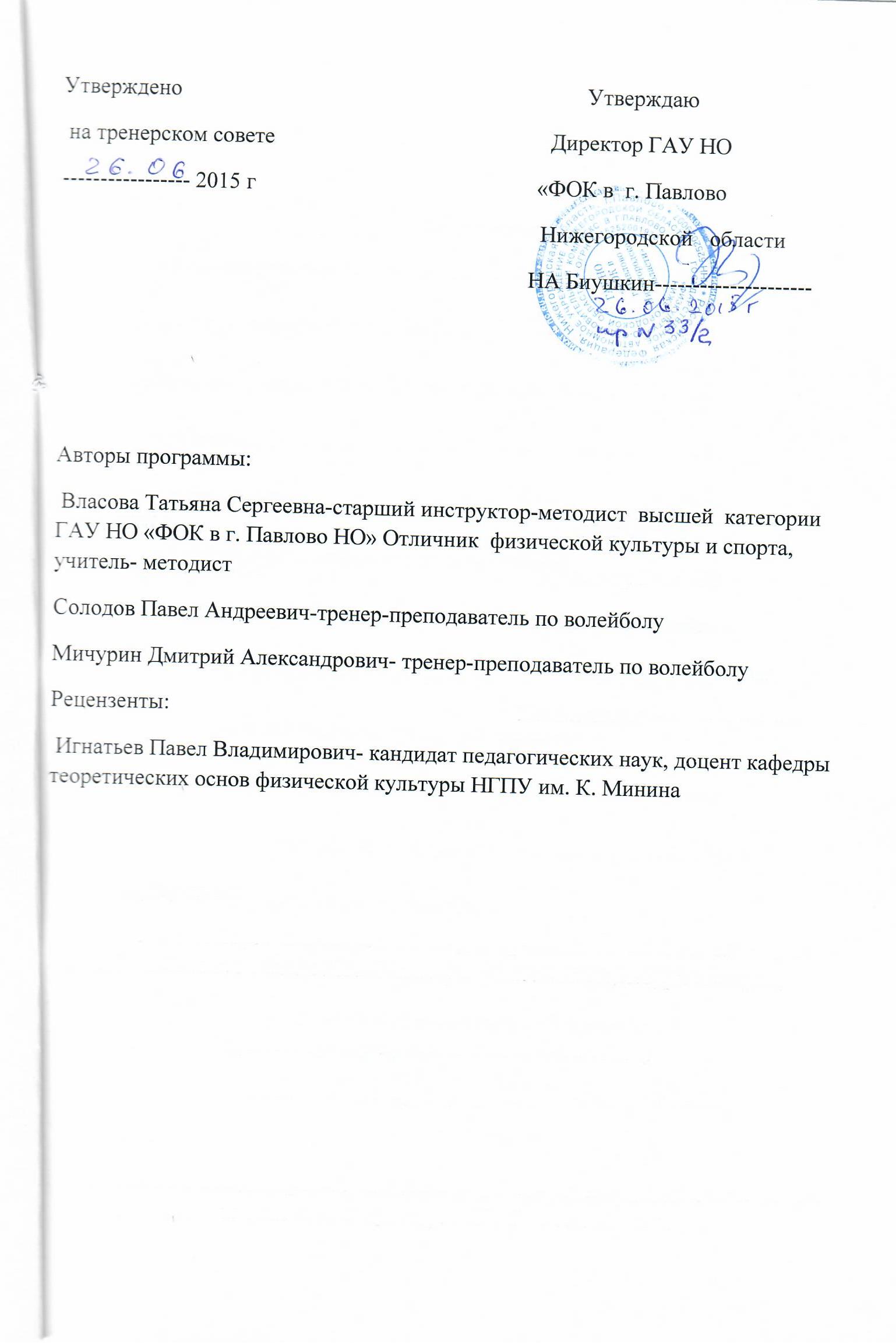  на тренерском совете                                                 Директор ГАУ НО                 ----------------- 2015 г                                                  «ФОК в  г. Павлово                                                                                                    Нижегородской   области                                                                                                                                                                НА Биушкин---------------------Авторы программы: Власова Татьяна Сергеевна-старший инструктор-методист  высшей  категории  ГАУ НО «ФОК в г. Павлово НО» Отличник  физической культуры и спорта, учитель- методистСолодов Павел Андреевич-тренер-преподаватель по волейболуМичурин Дмитрий Александрович- тренер-преподаватель по волейболуРецензенты: Игнатьев Павел Владимирович- кандидат педагогических наук, доцент кафедры теоретических основ физической культуры НГПУ им. К. МининаСодержание1. Пояснительная записка……………………………………………….………….41.1. Условия реализации программы………………………………………….71.2. Требования к результатам освоения программы……………… 102. Учебный план………………………………………………………………..….        123. Методическая часть…………………………………………………………….     193.1. Методические рекомендации по организации         тренировочного процесса..-------------------------------------------193.2. Содержание программного материала……………………………… 263.3. Правила техники безопасности при проведении тренировочных занятий  по волейболу-----------------------------------484.Система контроля и зачетные требования………………………………….504.1. Методические указания по организации промежуточной аттестации---------------------------------------------------  514.2. Нормативы общей физической и специальной физической подготовки для зачисления в группы………………………………………………525. Информационное обеспечение………………………………………………...636. Оборудование и спортивный инвентарь……………………………………65                                     I. ПОЯСНИТЕЛЬНАЯ ЗАПИСКАДополнительная предпрофессиональная образовательная   программа по волейболу разработана   на основании : -ФЗ от 29.12.12 г.№273 !Об образовании в РФ»--Федеральных государственных требований к минимуму содержания, структуре, на основе приказа Минспорта  России №730от12.09.2013)- Приказа Минспорта России от 12.09.2013 № 731 «Об утверждении Порядка приема на обучение по дополнительным предпрофессиональным программам в области физической культуры- Федерального закона от 04  декабря 2007 года  № 329 – ФЗ «О физической культуре и спорте в Российской Федерации», - Приказа от 24 октября 2012 года № 325 Министерства спорта Российской Федерации «О методических рекомендациях по организации спортивной подготовки в Российской Федерации» ,-Приказа Минспорта России от 27.12.2013 № 1125 «Об утверждении особенностей организации и осуществления образовательной, тренировочной и методической деятельности в области физической культуры и спорта» -Устава ГАУ НО«ФОК в г. Павлово НО». -Федерального стандарта спортивной подготовки по виду спорта волейбол, утвержденного приказом Министерства спорта РФ от 30 августа 2013 г. № 680, Настоящая программа является основным документом, определяющим направленность и содержание тренировочного и воспитательного процессов на отделении волейбол  ГАУ НО «ФОК в г. Павлово НО».  срок реализации программы-8 лет Дополнительная образовательная программа разработана для тренеров-преподавателей, инструкторов, педагогов, работающих в образовательных учреждениях спортивной направленности, и в том числе, развивающих волейбол, соответствует ФГТ  и учитывает требования федеральных стандартов спортивной подготовки по избранному виду спорта , возрастным и индивидуальным особенностям обучающихся при занятиях командными   игровыми видами спорта , результаты научных исследований, опыт работы спортивных школ по волейболу в которой  отражены основные принципы спортивной подготовки юных спортсменов: Принцип системности предусматривает тесную взаимосвязь содержания соревновательной деятельности и всех сторон учебно-тренировочного процесса: физической, технической, тактической, психологической, интегральной, теоретической подготовки; воспитательной работы; восстановительных мероприятий; педагогического и медицинского контроля. Принцип преемственности определяет последовательность изложения программного материала по этапам многолетней подготовки в годичных циклах, соответствия его требованиям высшего спортивного мастерства. Необходимо обеспечить в многолетнем тренировочном процессе преемственность задач, средств и методов подготовки, объемов тренировочных и соревновательных нагрузок, рост показателей физической, технико-тактической и интегральной подготовленности. Принцип вариативности предусматривает, в зависимости от этапа многолетней подготовки и  индивидуальных особенностей юного волейболиста, различные варианты использования программного материала для практических занятий, характеризующихся разнообразием тренировочных средств и нагрузок, направленных на решение определенной педагогической задачи. На основании нормативно-правовых документов, определяющих функционирование спортивных школ, основополагающих принципов построения спортивной тренировки определены следующие разделы учебной программы:- пояснительная записка,-учебный план,- методическая часть, -система контроля и зачетные требования, - перечень информационного обеспечения. Дополнительная предпрофессиональная программа по волейболу  направлена на -отбор одаренных детей, -создание условий для их физического развития,- получение ими начальных знаний, умений и навыков в области физической культуры и спорта (в том числе в избранном виде спорта); -подготовку к успешному переводу с этапов на этапы спортивной подготовки, в том числе в дальнейшем для освоения программам спортивной подготовки;- подготовку одаренных детей к поступлению в образовательные организации, реализующие профессиональные образовательные программы в области физической культуры и спорта.Дополнительная предпрофессиональная программа по волейболу рассчитана на детей и подростков. Обучающийся должен в совершенстве овладеть техникой и тактикой избранного вида спорта, приобрести соревновательный опыт и специальные знания, умения и навыки. Программа служит основным документом для эффективного построения многолетней подготовки резервов высококвалифицированных волейболистов  в команды высших разрядов и по уровню подготовленности обладали потенциалом для достижения высоких спортивных результатов на соревнованиях Содержание работы с юными волейболистами на всем многолетнем протяжении определяется тремя факторами: спецификой игры в волейбол, модельными требованиями квалифицированных волейболистов, возрастными особенностями и возможностями волейболистов. В данной программе представлено содержание работы на  этапах спортивной подготовки: начальной подготовки,  тренировочный этап (этап спортивной специализации).Нормативная часть программы определяет задачи, режимы учебно-тренировочной работы, основные требования по физической, технической и спортивной подготовке, условия зачисления и перевода занимающихся на последующие года обучения этапов многолетней подготовки.В методической части настоящей программы раскрываются характерные черты многолетней подготовки юных спортсменов как единого непрерывного процесса. Рекомендуемая преимущественная направленность тренировочного процесса по годам обучения определяется с учетом сенситивных (благоприятных) фаз возрастного развития физических качеств. Представлены типовые учебные планы по годам подготовки, схемы построения годичных циклов, приводятся допустимые тренировочные нагрузки и методические рекомендации по планированию тренировочного процесса. Для каждого этапа многолетней подготовки рекомендуются основные тренировочные средства. Описаны средства и методы педагогического и врачебного контроля, основной материал по теоретической подготовке, воспитательной работе и психологической подготовке, инструкторской и судейской практике. При написании программы учитывались следующие методические положения: 1) строгая преемственность задач, средств и методов тренировки юных волейболистов; 2) неуклонное возрастание объема средств технико-тактической, общей и специальной физической подготовки, соотношение между которыми постепенно изменяется: из года в год увеличивается удельный вес объема технико-тактической подготовки и СФП (по отношению к общему объему тренировочных нагрузок) и соответственно уменьшается удельный вес ОФП; 3) непрерывное совершенствование спортивной техники и тактики; 4) неуклонное соблюдение принципа постепенности применения тренировочных и соревновательных нагрузок в процессе многолетней подготовки юных спортсменов; 5) учет при планировании тренировочных и соревновательных нагрузок в период полового созревания; 6) осуществление как одновременного развития физических качеств спортсменов на всех этапах многолетней подготовки, так и преимущественного развития отдельных физических качеств в наиболее благоприятные возрастные периоды. 1.1. Условия реализации программы1.1.1. Прием на обучение и срок освоения Программы. Прием на обучение по Программе осуществляется на основании результатов индивидуального отбора лиц, имеющих необходимые для освоения соответствующей Программы способности в области физической культуры и спорта. Порядок и сроки проведения отбора устанавливаются  Учреждением самостоятельно. Минимальный возраст детей, допускаемых к освоению Программы - 9 лет. Максимальный возраст обучающихся по Программе составляет 18 лет. 1.1.2. Срок реализации дополнительной предпрофессиональной программы по видам спорта составляет 8 лет:Организация занятий по Программе осуществляется по следующим этапам (периодам) подготовки: - этап начальной подготовки – до 3 лет. - тренировочный этап - до 5 лет. Обучающиеся, имеющие достаточный уровень знаний, умений и навыков имеют право на освоение Программы по индивидуальному учебному плану. 1.1.3. Порядок и требования по зачислению на этапы и перевод в группы по годам обучения:  В основу комплектования групп  положена обоснованная система многолетней спортивной подготовки с учетом возрастных закономерностей становления спортивного мастерства. Группы формируются в соответствии с возрастом, стажем занятий, уровнем физической подготовленности при условии выполнения контрольно-переводных нормативов.На этап начальной подготовки зачисляются учащиеся общеобразовательных школ по заявлению родителей, достигшие 9 летнего возраста, желающие заниматься  волейболом,   имеющие письменное разрешение врача-педиатра. Зачисление  на этап начальной подготовки в группы 1 года обучения осуществляется по результатам индивидуального отбора. Индивидуальный отбор осуществляется с целью выявления лиц, обладающих способностями, необходимыми для освоения данной предпрофессиональной программы.Группы тренировочного этапа формируются на конкурсной основе из здоровых и практически здоровых учащихся, прошедших  подготовку  на этапе начальной подготовки (не менее 2 лет), и  выполнившие требования контрольно-переводных нормативов.  Перевод по годам обучения на каждом  этапе осуществляется при условии положительной динамики  прироста спортивных показателей.  Комплектование групп спортивной подготовки, а также планирование тренировочных занятий (по объему и интенсивности тренировочных нагрузок разной направленности) осуществляется в соответствии с гендерными и возрастными особенностями развития обучающихся. Перевод учащихся  на следующий этап обучения, производится на основании контрольно-переводных нормативов.    Содержание контрольно-переводных нормативов включает в себя:-определение уровня общей и специальной физической подготовленности,-определение технической подготовленности.-уровень спортивного мастерства.-участие в спортивных соревнованиях1.1.4. Продолжительность этапов спортивной подготовки, минимальный возраст для зачисления на этапы спортивной подготовки и  наполняемость групп.    Для спортсменов, планирующих поступление в образовательные организации профессионального образования, реализующих основные профессиональные программы в области физической культуры и спорта, срок освоения программы может быть увеличен на 1 год.Учреждение имеет право реализовывать Программу в сокращенные сроки, а также по индивидуальным учебным планам с учетом федеральных государственных требований и федеральных стандартов спортивной подготовки. 1.1.5. Реализация Программы обеспечивается педагогическими работниками и другими специалистами, имеющими соответствующее среднее профессиональное образование или высшее образование.. На всех этапах подготовки могут привлекаться дополнительно к основному тренеру-преподавателю другие тренеры-преподаватели и специалисты, непосредственно обеспечивающие образовательный (в том числе тренировочный) процесс, при условии их одновременной с основным тренером-преподавателем работы с обучающимися. Учреждение осуществляет обеспечение спортивной экипировкой, спортивным инвентарем и оборудованием, проездом к месту проведения физкультурных и спортивных мероприятий и обратно, питанием и проживанием в период проведения физкультурных и спортивных мероприятий, а также осуществляет медицинское обеспечение обучающихся в порядке и объемах, установленных учредителем образовательной организации.    1.2. Требования к результатам освоения программы  Результатом освоения Программ по игровым видам спорта является приобретение обучающимися следующих знаний, умений и навыков в предметных областях:1.2.1. в области теории и методики физической культуры и спорта:- история развития избранного вида спорта;- место и роль физической культуры и спорта в современном обществе;- основы законодательства в сфере физической культуры и спорта (правила избранных видов спорта, требования, нормы и условия их выполнения для присвоения спортивных разрядов и званий по избранным видам спорта; федеральные стандарты спортивной подготовки по избранным видам спорта; общероссийские антидопинговые правила, утвержденные федеральным органом исполнительной власти в области физической культуры и спорта, и антидопинговые правила, утвержденные международными антидопинговыми организациями; предотвращение противоправного влияния на результаты официальных спортивных соревнований и об ответственности за такое противоправное влияние);- основы спортивной подготовки;- необходимые сведения о строении и функциях организма человека;- гигиенические знания, умения и навыки;- режим дня, закаливание организма, здоровый образ жизни;- основы спортивного питания;- требования к оборудованию, инвентарю и спортивной экипировке;- требования техники безопасности при занятиях избранным видом спорта.1.2.2. в области общей физической подготовки:- развитие основных физических качеств (гибкости, быстроты, силы, координации, выносливости) и их гармоничное сочетание применительно к специфике занятий избранным видом спорта;- освоение комплексов физических упражнений;- укрепление здоровья, повышение уровня физической работоспособности и функциональных возможностей организма, содействие гармоничному физическому развитию.1.2.3. в области избранного вида спорта:- овладение основами техники и тактики избранного вида спорта;- приобретение соревновательного опыта путем участия в спортивных соревнованиях;- развитие специальных психологических качеств;- обучение способам повышения плотности технико-тактических действий в обусловленных интервалах игры;- освоение соответствующих возрасту, полу и уровню подготовленности занимающихся, тренировочных и соревновательных нагрузок;- выполнение требований, норм и условий их выполнения для присвоения спортивных разрядов и званий по избранному виду спорта.1.2.4. в области специальной физической подготовки:- развитие скоростно-силовых качеств и специальной выносливости;- повышение индивидуального игрового мастерства;- освоение скоростной техники в условиях силового противоборства с соперником;повышение уровня специальной физической и функциональной подготовленностиОценка качества образования по Программе производится на основе и с учетом требований, контрольных нормативов федерального стандарта спортивной подготовки по избранному виду спорта и включает в себя текущий контроль успеваемости, промежуточную и итоговую аттестацию обучающихся. - Освоение обучающимися Программы завершается итоговой аттестацией обучающихся, проводимой Учреждением. К итоговой аттестации допускаются обучающиеся, освоившие Программу в полном объеме, прошедшие промежуточную аттестацию по всем предметам учебного плана. Для обучающихся, осваивающих Программу с дополнительным годом обучения итоговая аттестация проводится по завершении полного срока обучения.                                                  II.Учебный план Учебный план разрабатывается на основании федеральных государственных требований к минимуму содержания, структуре, условиям реализации дополнительных предпрофессиональных программ в области физической культуры и спорта и к срокам обучения по этим программам, с учетом федеральных стандартов спортивной подготовки по избранному виду спорта, в соответствии с графиками образовательного процесса в Учреждении и сроков обучения по Программе, а также отражает структуру Программы, установленную федеральными государственными требованиями, в части: - наименования предметных областей;  - учета особенностей подготовки обучающихся по избранному виду спорта, а именно: построения процесса подготовки в соответствии со спецификой соревновательной деятельности; преемственности технической, тактической, физической, психологической подготовки; повышения уровня специальных скоростно-силовых качеств и совершенствование специальной выносливости; использования оптимальных объемов специальной подготовки, моделирующей соревновательную деятельность; - ориентации на достижение результатов освоения Программы в виде приобретения обучающимися конкретных знаний, умений и навыков в предметных областях. Учебный план определяет последовательность освоения содержания Программы по годам обучения.  В соответствии со спецификой и особенностями содержания и реализации образовательных программ в области физической культуры и спорта и подготовки по избранному виду спорта, Учебный план Программы содержит следующие предметные области:  1. «Теория и методика физической культуры и спорта»: - «Теория и методика физической культуры и спорта»;  2. «Общая  физическая подготовка»; - «Общая  физическая подготовка»; 3. «Избранный вид спорта»: - «Теория и методика избранного вида спорта»; - «Технико-тактическая подготовка»- «Соревновательная подготовка»; - «Инструкторская и судейская практика»; 4. «Специальная физическая подготовка»:-  «Специальная физическая подготовка».Под учебным предметом (УП) в настоящей Программе понимается система знаний, умений и навыков, отобранных в соответствии с осваиваемыми обучающимися предметными областями согласно специфике и направленности Программы. Под учебным мероприятием (УМ) в настоящей Программе понимается мероприятие учебного плана в рамках предметной области, обеспечивающего характера, не направленное на получение обучающимися знаний, умений, навыков, но являющееся неотъемлемой частью процесса освоения вида спорта, обязательной к применению в соответствии с федеральными стандартами спортивной подготовки.  Тренировочный процесс организуется в течении всего календарного года в соответствии с годовым учебным  планом, рассчитанным на 46 недель. Учебный план отделения волейбола Учебный план составлен в академических часах.Нормативы  максимальных объемов тренировочной нагрузкиЛетний период 6 нед. самостоятельная работа .В период каникул и пребывания в оздоровительно-спортивных лагерях,  во время ТС учебная нагрузка увеличивается с таким расчетом, чтобы общий объем годового тренировочного плана данной группы был выполнен полностью. Продолжительность одного занятия в группах начальной подготовки не должна превышать 2 академических часов, в тренировочных группах  не более 3-х.Основные формы организации тренировочного процесса:групповые тренировочные занятия,индивидуальные тренировочные занятия, проводимые с несколькими занимающимися, объединенными в команду для подготовки к участию в соревнованиях,самостоятельная работа занимающихся по индивидуальным планам,тренировочные сборы,участие в соревнованиях и иных мероприятиях,медико-восстановительные мероприятия,-  промежуточная и итоговая аттестация. Рассматривая подготовку волейболиста как систему, следует выделить несколько компонентов, которые, в свою очередь, состоят из множества элементов.   В качестве основных компонентов системы спортивной подготовки необходимо рассматривать: - систему тренировки; - систему соревнований; - систему факторов повышения эффективности тренировочной и соревновательной деятельности.    Все компоненты системы подготовки взаимосвязаны и взаимно дополняют друг друга. Вместе с тем они имеют вполне определенные задачи и методические особенности, которые придают им самостоятельное значение.    Центральным компонентом подготовки волейболиста является система спортивной тренировки. В структуре спортивной тренировки принято выделять: физическую, техническую, тактическую, интегральную и психологическую подготовку. В рамках каждого из этих направлений решаются еще более конкретные задачи. Так, например, физическая подготовка включает разделы по совершенствованию отдельных физических качеств (силы, выносливости, гибкости, быстроты, координации). В процессе технической подготовки можно выделить обучение отдельным техническим действиям (элементам) и т.д. Комплексным результатом спортивной тренировки является достижение волейболистом состояния тренированности, которое выражается в повышенном уровне функциональных возможностей организма спортсмена и достигнутой степени совершенства владения технико-тактическими действиями и психическими свойствами. ВЛИЯНИЕФИЗИЧЕСКИХ КАЧЕСТВ И ТЕЛОСЛОЖЕНИЯ НА РЕЗУЛЬТАТИВНОСТЬПО ВИДУ СПОРТА ВОЛЕЙБОЛ- определение перспективности и дифференциация (отбор) спортсменов по игровым функциям (связующего, нападающего, либеро). Отбор перспективных юных спортсменов для комплектования групп спортивной подготовки по виду спорта волейбол;- выявление волейболистов с высоким уровнем технико-тактической (общей и функциональной), физической (общей и специальной), морально-волевой и других видов подготовленности для зачисления в команды высших разрядов, в сборные команды разного уровня  для участия в соревнованиях.      В зависимости от этапа подготовки меняются не только задачи, но и предельные тренировочные нагрузки (Таблица 3).       Рассматривая подготовку волейболиста как систему, следует выделить несколько компонентов, которые, в свою очередь, состоят из множества элементов.   В качестве основных компонентов системы спортивной подготовки необходимо рассматривать: - систему тренировки; - систему соревнований; - систему факторов повышения эффективности тренировочной и соревновательной деятельности.    Все компоненты системы подготовки взаимосвязаны и взаимно дополняют друг друга. Вместе с тем они имеют вполне определенные задачи и методические особенности, которые придают им самостоятельное значение.    Центральным компонентом подготовки волейболиста является система спортивной тренировки. В структуре спортивной тренировки принято выделять: физическую, техническую, тактическую, интегральную и психологическую подготовку. В рамках каждого из этих направлений решаются еще более конкретные задачи. Так, например, физическая подготовка включает разделы по совершенствованию отдельных физических качеств (силы, выносливости, гибкости, быстроты, координации). В процессе технической подготовки можно выделить обучение отдельным техническим действиям (элементам) и т.д. Комплексным результатом спортивной тренировки является достижение волейболистом состояния тренированности, которое выражается в повышенном уровне функциональных возможностей организма спортсмена и достигнутой степени совершенства владения технико-тактическими действиями и психическими свойствами.    Система соревнований представляет собой ряд официальных и неофициальных соревнований, включенных в единую систему подготовки волейболиста. Достижение высокого результата в соревнованиях, имеющих наибольшее значение на определенном этапе подготовки спортсмена, выступает как цель, которая придает единую направленность всей системе, всем компонентам подготовки. Наряду с этим другие (менее значительные) соревнования выполняют важную подготовительную функцию, поскольку участие волейболиста в соревнованиях является мощным фактором совершенствования специфических физических качеств, технической, тактической и психической подготовленности. Подчеркивая ведущую роль системы соревнований в подготовке волейболиста, необходимо учитывать, что взятая отдельно она не может рассматриваться как самостоятельная система, способная обеспечить полноценную подготовленность спортсмена. Только оптимальное сочетание соревновательной подготовки с другими компонентами системы подготовки может обеспечить достижение спортивных целей Планируемые показатели соревновательной деятельности                             III. МЕТОДИЧЕСКАЯ ЧАСТЬ3.1. МЕТОДИЧЕСКИЕ РЕКОМЕНДАЦИИ ПО ОРГАНИЗАЦИИ ТРЕНИРОВОЧНОГО ПРОЦЕССА. Методическая часть программы включает учебный материал по основным видам подготовки, его распределение по годам обучения и в годичном цикле; рекомендуемые объемы тренировочных и соревновательных нагрузок и планирование спортивных результатов по годам обучения; организацию и проведение врачебно-педагогического контроля; практические материалы и методические рекомендации по проведению учебно-тренировочных занятий.    При определении тренировочных и соревновательных нагрузок, осуществлении развития физических качеств спортсменов, обучении их технике и тактике необходимо учитывать периоды полового созревания и сенситивные (чувствительные) фазы развития того или иного физического качества  ПРИМЕРНЫЕ СЕНСИТИВНЫЕ (БЛАГОПРИЯТНЫЕ) ПЕРИОДЫ РАЗВИТИЯ ДВИГАТЕЛЬНЫХ КАЧЕСТВ    Необходимо в сенситивные периоды акцентированно воздействовать на развитие соответствующих качеств. Однако нельзя забывать об «отстающих» качествах, их развитию также должно уделяться внимание, следует соблюдать соразмерность в развитии физических качеств, имеющих в своей основе разные физиологические механизмы (общая выносливость и скоростные качества, общая выносливость и сила). Так, оптимальные периоды у мальчиков и юношей для развития аэробных возможностей будут в 8-10 и в 14 лет; для развития анаэробно-гликолитических механизмов-возраст 11-13 лет и 16-17 лет; для развития креатинофосфатного энергетического механизма - возраст 15-18 лет. У девочек и девушек сенситивные периоды энергетических предпосылок формирования физических качеств наступают на год раньше.   Подбор средств и объем общей физической подготовки для каждого занятия зависит от конкретных задач обучения на том или ином этапе и от условий, в которых проводятся занятия. Так, на начальном этапе обучения (9-11 лет), когда эффективность средств волейбола еще незначительна (малая физическая нагрузка в упражнениях по технике и в двусторонней игре), объем подготовки доходит до 50% времени, отводимого на занятия.     Периодически целесообразно выделять отдельные занятия на общую физическую подготовку. В этом случае в подготовительной части изучается техника, например, легкоатлетических упражнений, баскетбола, проводятся подвижные игры, игра в баскетбол или ручной мяч и т.д. Большое внимание уделяется подготовке к сдаче нормативов, установленных для данной учебной группы.     Специальная физическая подготовка непосредственно связана с обучением юных спортсменов технике и тактике волейбола. Основным ее средством (кроме средств волейбола) являются специальные (подготовительные) упражнения. Особенно большую роль играют эти упражнения на начальном этапе обучения.     Подготовительные упражнения развивают качества, необходимые для овладения техникой и тактикой игры: силу кистей рук, силу и быстроту сокращения мышц, участвующих в выполнении технических приемов, прыгучесть, быстроту реакции и ориентировки, умение пользоваться боковым зрением, быстроту перемещений в ответных действиях на сигналы, специальную выносливость (прыжковую, скоростную, к скоростно-силовым усилиям), прыжковую ловкость и специальную гибкость.     Среди средств физической подготовки значительное место занимают упражнения с предметами: набивными, баскетбольными, теннисными, хоккейными мячами; со скакалкой, резиновыми амортизаторами; гантелями; с различными специальными приспособлениями, тренажерами. Вес набивного мяча в подготовительных упражнениях для юношей 9-14 лет, девушек 9-16 лет 1-2 кг. В упражнениях, подготавливающих к подачам и нападающим ударам, вес мяча 1 кг. Для юных волейболистов 14-16 лет вес гантелей 0,5-1 кг. В качестве амортизаторов используются медицинские резиновые бинты или другая резина. Упражнения с амортизатором применяются с 13 лет. 
    Систематическое применение разнообразных подводящих упражнений составляет отличительную особенность обучения детей технике игры.                                               Формирование тактических умений начинается с развития у учащихся быстроты реакции и ориентировки, сообразительности, а также умений, специфических для игровой деятельности. Сюда относится умение принять правильное решение и быстро выполнять его в различных играх; умение взаимодействовать с другими игроками, чтобы добиться победы над соперником; умение наблюдать и быстро выполнять ответные действия и т.д. По мере изучения технических приемов волейбола учащиеся изучают тактические действия, связанные с этими приемами.     Большое место в подготовке волейболистов занимает интегральная подготовка, в программе она выделена в самостоятельный раздел. Основу интегральной подготовки составляют упражнения, при помощи которых в единстве решаются вопросы физической и технической подготовки (развитие качеств в рамках структуры приема, развитие специальных физических качеств посредством многократного выполнения приемов); технической и тактической подготовки (совершенствование приемов в рамках тактический действий, а также посредством многократного выполнения тактических действий - индивидуальных, групповых, командных в нападении и защите); переключения в выполнении технических приемов и тактических действий - отдельно в нападении, защите и сочетание нападающих и защитных действий. Учебные игры, контрольные игры и соревнования по волейболу служат высшей формой интегральной подготовки.     В систему многолетней подготовки спортсменов органически входят спортивные соревнования, при этом они являются не только непосредственной целью тренировки, но и эффективным средством специальной подготовки. В настоящее время в спорте трудно добиться успехов только за счет тренировочного процесса, наращивания объема и интенсивности тренировочных нагрузок.     Регулярное участие в соревнованиях рассматривается как обязательное условие для того, чтобы спортсмен приобретал и развивал необходимые «соревновательные» качества, волю к победе, повышал надежность игровых навыков и тактическое мастерство. Соревнования имеют определенную специфику, поэтому воспитать необходимые специализированные качества и навыки можно только через соревнования.     Соревновательная подготовка имеет целью научить игроков, в полной мере используя свои физические кондиции, уверенно применять изученные технические приемы и тактические действия в сложных условиях соревновательной деятельности. Этому способствует индивидуальная подготовка в процессе соревнований по физической, технической, игровой подготовке. Соревнования по физической, технической, интегральной подготовке регулярно проводят на тренировочных занятиях, используя игровой и соревновательный методы, применяя тестирующие упражнения. Во время их выполнения фиксируется показательный результат. Используются часы, предназначенные на контрольные испытания, и часы на интегральную подготовку.     Инструкторская и судейская практика проводится на тренировочном этапе. Привитие инструкторских и судейских навыков осуществляется в процессе учебно-тренировочных занятий, а также на отдельных («специальных») занятиях. Для обеспечения непрерывности спортивной подготовки в учебном плане отражаются основные задачи и направленность работы по этапам многолетней подготовки юных волейболистов. Этап начальной подготовкиОсновные задачи этапа:1) укрепление здоровья и всестороннее физическое развитие подростков;2) постепенный переход к целенаправленной подготовке  в избранном виде спорта;3) изучение основ техники;4) обучение индивидуальной и групповой тактики игры;5) приобретение разносторонней физической подготовленности на основе занятий различными видами спорта;5) отбор перспективных юных спортсменов для дальнейших занятий волейболом;6) привитие стойкого интереса к занятиям спортом;7) воспитание черт спортивного характера.	Основные средства:подвижные игры и игровые упражнения;общеразвивающие упражнения;элементы акробатики и самостраховки (кувырки, перекаты);всевозможные прыжки и прыжковые упражнения;метание (легкоатлетических снарядов, набивных, теннисных мячей и др.)скоростно-силовые упражнения (отдельные и в виде комплексов);гимнастические упражнения для силовой и скоростно-силовой подготовки;упражнения для развития общей выносливости.Основные методы выполнения упражнений: игровой, повторный, равномерный, круговой, контрольный, соревновательный.	Основные направления тренировки:	Этап НП один из наиболее важных, так как именно на этом этапе закладывается основа дальнейшего овладения спортивным мастерством. На этапе НП целесообразно выдвигать на первый план разностороннюю физическую подготовку и целенаправленно развивать физические качества путем специально подобранных комплексов упражнений и игр (в виде тренировочных заданий) с учетом подготовки спортсмена. Тем самым достигается единство общей и специальной подготовки.	На этапе НП нецелесообразно учитывать периоды тренировки (подготовительный, соревновательный и т.д.), так как сам этап начальной подготовки является своеобразным подготовительным периодом в общей цепи многолетней подготовки спортсмена.	Особенности обучения. Двигательные навыки у юных футболистов должны формироваться параллельно с развитием физических качеств, необходимых для достижения успеха. С самого начала занятий необходимо  овладевать основами техники целостного упражнения, а не отдельных его частей. Обучение основам техники целесообразно проводить в облегченных условиях.	Одной из задач занятий на первом году является овладение основами техники избранного вида спорта. Эффективность обучения упражнениям находится в прямой зависимости от уровня развития физических качеств детей и подростков. Применение на начальном этапе занятий спортом в значительном объеме упражнений скоростно-силового характера, направленных на развитие быстроты и силы, способствует более успешному формированию и закреплению двигательных навыков.	Методика контроля. Контроль на этапе НП используется для оценки степени достижения цели и решения поставленных задач. Он должен быть комплексным, проводиться регулярно и своевременно, основываться на объективных и количественных критериях, контроль эффективности технической подготовки осуществляется тренером.	Контроль за эффективностью физической подготовки проверяется с помощью специальных контрольно-переводных нормативов по годам обучения, которые представлены тестами, характеризующими уровень развития физических качеств.	При планировании контрольных испытаний по физической и специальной физической подготовке рекомендуется следующий порядок: в первый день – испытания на скорость, во второй – на силу и выносливость.	Участие в соревнованиях. Невозможно достигнуть в будущем высоких стабильных результатов, редко выступая на соревнованиях. На этапе НП значительно увеличивается число соревновательных упражнений. Особое преимущество отдается игровым соревновательным методам.	Программа соревнований, их периодичность, возраст участников должны строго соответствовать действующим правилам соревнований и доступным нормам нагрузок.Тренировочный этапОсновная цель тренировки: углубленное овладение технико-тактическими навыками волейболаОсновные задачи:1) укрепление здоровья и всестороннее физическое развитие подростков;2) улучшение скоростно-силовой подготовки спортсменов с учетом формирования основных навыков;3) создание устойчивого интереса к занятиям;4) обучение и совершенствование технических приемов, тактике игры 5) постепенное подведение спортсмена к более высокому уровню тренировочных нагрузок;6) приобретение соревновательного опыта.Основные средства тренировки:общеразвивающие упражнения;комплексы специально подготовительных упражнений;всевозможные прыжки и прыжковые упражнения;комплексы специальных упражнений;упражнения со штангой (вес штанги 30-70% от собственного веса); подвижные и спортивные игры.Методы выполнения упражнений: повторный, переменный, повторно-переменный, круговой, игровой, контрольный, соревновательный.Основные направления тренировки. Этап углубленной спортивной подготовки является базовым для окончательного выбора будущей специализации. Поэтому физическая подготовка на этом этапе становится более целенаправленной.  Учебно-тренировочный этап характеризуется неуклонным повышением объема и интенсивности тренировочных нагрузок, более специализированной работой. Значительно увеличивается удельный вес специальной физической, технической, и тактической подготовки. Тренировочный процесс приобретает черты углубленной спортивной специализации.На данном этапе в большей степени увеличивается объем средств скоростно-силовой подготовки и специальной выносливости. Развивать скоростно-силовые качества различных мышечных групп целесообразно путем локального воздействия, т.е. применяя в тренировочном процессе специально подобранные комплексы или тренажерные устройства. Применяя тренажерные устройства, следует учитывать: величину отягощения; интенсивность выполнения упражнения; количество повторений в каждом подходе; интервалы отдыха между упражнениями.Методика контроля. Как и на всех этапах подготовки, контроль должен быть комплексным. Система контроля на учебно-тренировочном этапе должна быть тесно связана с системой планирования процесса подготовки юных волейболистов. Она включает основные виды контроля: текущий, этапный и в условиях соревнований.В процессе тренировок рекомендуются следующие формы контроля: самоконтроль юных футболистов за частотой пульса в покое, качество сна, аппетит, вес тела, общее самочувствие. Педагогический контроль применяется для текущего, этапного и соревновательного контроля. Определяется эффективность технической, физической, тактической и интегральной подготовленности, проводятся педагогические наблюдения, контрольно-педагогические испытания, на основе контрольно-переводных нормативов и обязательных программ.Участие в соревнованиях зависит от уровня подготовленности волейболиста, календаря соревнований.  Основной задачей соревновательной практики следует считать умение реализовать свои двигательные навыки и функциональные возможности в сложных условиях соревновательного противоборства.     	Учебный материал по  общей и специальной физической подготовке в программе представлен без разделения по годам обучения, что дает возможность тренерам самостоятельно планировать прохождение этого раздела программы, сообразуясь с конкретными задачами подготовки и уровнем подготовленности учащихся.	Учебный материал по технико-тактической  подготовке распределен по возрастным периодам с учетом периодов наибольшего благоприятствования в развитии отдельных физических качеств.   Теоретическая подготовка имеет немаловажное значение в подготовки спортсменов. Главная ее задача состоит в том, чтобы научить волейболистов осмысливать и анализировать как свои действия,  так и действия противника. Не механически выполнять указания тренера, а творчески подходить к ним. Начинающих волейболистов  необходимо приучать посещать соревнования, изучать техническую и тактическую подготовленность команд-соперников, следить за действиями судей, просматривать фильмы и спортивные репортажи с соревнований . При проведении теоретических занятий следует учитывать возраст занимающихся и излагать материал в доступной форме.  Теоретическая подготовка проводится в форме бесед, лекций и непосредственно в процессе тренировочных занятий. Она органически связана с физической, технико-тактической, морально-волевой подготовками как элемент практических знаний.3.2. СОДЕРЖАНИЕ ПРОГРАММНОГО МАТЕРИАЛАПредметная область   1. «Теория и методика физической культуры и спорта». Учебный предмет 1.1. «Теория и методика физической культуры и спорта»: Программный материал спортивной подготовки для группы начальной подготовки 1-3 года обучения. Тема1 Правила игры в волейбол. Состав команды. Расстановка и переход игроков. Костюм игроков. Начало игры и подача. Счет и результат игры. Права и обязанности игроков. Состав команды, замена игроков. Упрощенные правила игры. Судейская терминология.Тема 2 Инструктаж по технике безопасностиИнструктаж по технике безопасности при занятиях волейболом. Правила поведения в тренажерном и спортивном залеТема 3. Физическая культура и спорт в России.Понятие о физической культуре. Значение физической культуры для укрепления здоровья, гармоничного физического развития.Организация физкультурного движения в России. Задачи физкультурных организаций в деле развития массовости спорта и повышении спортивного мастерства.Единая Всероссийская спортивная классификация, и ее значение для развития футбола. Передовая роль российских спортсменов на международной арене. Успехи российских волейболистов в международных соревнованиях. Краткая характеристика развития волейбола и спорта в городе и области.Тема 4. Развитие волейбола  в России и за рубежом.Возникновение волейбола. Появление волейбола в России и за рубежом. Значение российской школы для развития международного волейбола.Участие российских волейболистов  в розыгрыше первенства Мира, международных турнирах с зарубежными командами.. Основные соревнования, проводимые для подростков и юношей. Международные соревнования Лучшие российские команды, тренеры, игроки.Тема 5. Краткие сведения о строении, функциях организма человека.Краткие сведения о строении организма человека. Ведущая роль центральной нервной системы. Костная система, связочный аппарат и мышцы, их строение и взаимодействие. Основные сведения о кровообращении. Сердце и сосуды. Дыхание и газообмен. Легкие. Органы пищеварения. Обмен веществ.Влияние занятий физическими упражнениями на центральную нервную систему. Совершенствование функций мышечной системы, аппарата дыхания и кровообращения под воздействием физических упражнений. Изменение обмена веществ у спортсменов.Тема 6. Гигиенические знания и навыки. Закаливание. Режим и питание спортсменаОбщие понятия о гигиене. Личная и общественная гигиена. Режим дня. Гигиенические основы режима труда, учебы отдыха, занятий спортом. Значение режима для юного спортсмена. Гигиенические требования, предъявляемые к местам занятий . Гигиенические требования к личному снаряжению, спортивной одежде и обуви.Закаливание и его сущность. Значение закаливания для повышения работоспособности человека, увеличение сопротивляемости организма к различным неблагоприятным воздействиям и простудным заболеваниям.Использование естественных факторов природы (солнца, воздуха, воды) для закаливания организма.Питание и его значение. Понятие об энергетических затратах при занятиях спортом. Понятие о калорийности и усвояемости пищи.Тема 7. Врачебный контроль и самоконтроль. Оказание первой помощи.Значение врачебного контроля и самоконтроля при занятиях футболом. Содержание самоконтроля. Объективные данные самоконтроля: вес, динамометрия, спирометрия, кровяное давление. Субъективные данные: самочувствие, сон, аппетит, работоспособность, потоотделение, настроение тренироваться. Дневник самоконтроля.Понятие о травмах. Особенности спортивного травматизма при занятиях футболом. Причины травм, их профилактика при занятиях. Оказание первой помощи при травмах.Спортивный массаж, общее понятие о спортивном массаже и его значение. Основные приемы массажа. Противопоказания к массажу.Тема 8. Физиологические основы спортивной тренировкиТренировка – процесс формирования навыков и расширения функциональных возможностей организма. Понятие о спортивной форме. Физиологические закономерности формирования двигательных  навыков. Утомление и причины, влияющие на временное снижение работоспособности. Восстановительные процессы и их динамика.Тема 9.  Общая и специальная физическая подготовка.Атлетическая подготовка волейболиста и ее значение. Подготовка функциональных систем и развитие двигательных качеств. Краткая характеристика средств физической подготовки.Взаимосвязь двигательных качеств. Средства подготовки различных возрастных групп.Особенности развития скоростно-силовых качеств, общей и специальной работоспособности.Роль и значение педагогического контроля за уровнем физической подготовленности волейболистов. Методы контроля: контрольные нормативы и упражнения общей и специальной физической подготовке для юных волейболистов.Тема 10. Требования к  оборудованию, инвентарю и спортивной экипировке.Поле для проведения тренировочных занятий и соревнований. Разметка площадки. Уход за спортивным инвентарем и оборудованием. Требования к спортивной одежде, оборудованию и инвентарю.Предметная область 2. «Общая физическая подготовка». Учебный предмет 2.1. «Общая физическая подготовка»: (материал для всех этапов подготовки)2.1. Общая физическая подготовка (ОФП)В состав ОФП входят строевые упражнения, упражнения из гимнастики, легкой атлетики, акробатики, подвижные и спортивные игры. Гимнастические упражнения подразделяются на 3 группы (для мышц рук и плечевого пояса, для мышц туловища, для мышц ног и таза).Упражнения выполняются без предметов и с предметами (набивные мячи, гантели, скакалки, резиновые амортизаторы). Акробатические упражнения включают группировки, перекаты, стойку на лопатках, кувырки вперед, назад, соединения нескольких акробатических упражнений в несложные комбинации.Легкоатлетические упражнения. Сюда входят упражнения в беге, прыжках и метаниях. Бег: 20 м ,30 м, 60 м, повторный бег, бег в горку, бег с препятствиями. Прыжки в длину с места, тройной прыжок.Метания. Метания теннисного мяча на дальность, в стену на дальность отскока, броски набивного мяча. Многоборье. Спринтерский, прыжковый, метательный, смешанный (от 3 до 5 видов). Спортивные и подвижные игры. Баскетбол, ручной мяч, настольный теннис, бадминтон. Развитие взаимопонимания в играх, развитие навыков быстрых ответных действий и быстроты перемещений.                                               3. ИЗБРАННЫЙ ВИД СПОРТА                               Предметная область 3. «Избранный вид спорта».                         Учебный предмет 3.1. «Теория и методика избранного вида спорта»:Методика организации занятий по волейболу. Методы и приемы, используемые при организации занятий. Спортивный инвентарь и оборудование, применяемое при проведении занятий . Меры профилактики и предупреждения травматизма при занятиях.Методика обучения технике и тактике игры в волейбол.Технические и тактические действия игроков. Обязанности судей, тренеров и игроков. Специальные и подготовительные упражнения, используемые для развития физических качеств игроков .  Установка перед играми и разбор проведенных игр.Значение предстоящей игры. Особенности игры команды противника. Сведения о составе команды противника, характеристика отдельных игроков. Техника и тактика игры команды и ее отдельных игроков.. Составление плана игры команды с учетом собственной подготовленности. Возможные изменения тактики в ходе соревнований. Замена в ходе игры.Установка на игру против известного и неизвестного противника. Задания игрокам. Использование замен и перерывов в игре для передачи заданий, установок тренера игрокам и команде в целом.Разбор проведенной игры. Выполнения намеченного плана команды и отдельных игроков. Положительные и отрицательные стороны в игре команды, отдельных игроков. Анализ тактических и технических ошибок.Проявление моральных и волевых качеств в ходе соревнований. Выполнение своих обязанностей. Использование технических протоколов для разбора проведенных игр.Основы техники и тактики игры Понятие о спортивной технике.  Характеристика основных технических приемов, целесообразность и особенности применения их в различных ситуациях и разными игроками. Приемы техники, применяемые ведущими игроками. Новое в технике, тенденция развития волейбола.Рост требований к расширению технического арсенала. Индивидуализация техники. Значение контроля за уровнем технической подготовленности. Методы контроля педагогические наблюдения, контрольные упражнения и нормативы по технике.Общие понятия о стратегии, тактике, системе и стиле игры. Общие особенности тактики. Тактический план встречи, его составление и осуществление. Борьба за инициативу – важнейшая тактическая задача и пути ее решения.Индивидуальная тактика, ее содержание и значение для игры. Высокая индивидуальная тактика – средство решения общей задачи.. Групповые взаимодействия как средство решения общей тактической задачи командной игры.Командные взаимодействия в нападении и защите. Характеристика разновидностей атак и контратак. Тактика игры в большинстве и меньшинстве.Значение тактических заданий на игры, умение играть по избранному плану, заданию. Зависимость тактического построения игры команды от возможностей игроков. Правила игры. Организация и проведение соревнованийИзучение правил игры. Права и обязанности игроков. Роль капитана команды, его права и обязанности.Обязанности судей. Способы судейства. Методика судейства: выбор места при различных ситуациях игры, замечания, предупреждения и удаления игроков с поля. Роль судьи, как воспитателя, способствующего повышению спортивного мастерства.Значение спортивных соревнований. Требования, предъявляемые к организации и проведению соревнований.Виды соревнований. Системы розыгрыша: круговая, смешанная и с выбыванием. Их особенности. Положения о соревнованиях и его содержание. Составление календаря спортивных встреч. Оценка результатов соревнований, формы и порядок представления отчета. Назначение судей. Оформление хода и результатов соревнований.Судейская бригада, обслуживающая соревнования. Подготовка места для соревнований, информация.Воспитывающая роль судьи, как педагога.Учебный предмет 3.2. «Технико-тактическая  подготовка»:                                                    Этап начальной подготовкиТехника нападенияДействия без мячаСтойки и перемещения- стартовая стойка (ИП) – основная, низкая. Ходьба, бег, перемещение приставными шагами, боком (правым, левым) спиной вперед; двойной шаг вперед, остановка шагом. Сочетание способов перемещений. Сочетание стоек и перемещений.Действия с мячомПередача мяча:- передача мяча сверху двумя руками, над собой – на месте и после перемещений; в парах; в треугольнике: зоны 6-3-4; 6-3-2; 5-3-4; 1-3-2, передачи в стену с изменением высоты и расстояния – на месте и после перемещения, на точность с собственного набрасывания;- отбивания мяча кулаком через сетку в непосредственной близости от нее, стоя на площадке и в прыжке, после перемещений.Подача мяча- подбрасывание мяча на нужную высоту и расстояние от туловища. Подача в стену – расстояние – 3-6 м, отметка на высоте 2 м; через сетку – расстояние 3-6 м, из-за лицевой линии в пределы правой, левой половины площадки.- нападающие удары. Ритм разбега в 1,2,3 шага, прямой нападающий удар сильнейшей рукой, удар кистью по мячу. Бросок теннисного мяча через сетку в прыжке. Удар через сетку по мячу, подброшенного партнером; удар с передач. . Техника защитыДействия без мяча.Стойки и перемещения:- то же, что и в нападении, внимание низким стойкам; - сочетание способов перемещений с остановками; - скоростные перемещения на площадке и вдоль сетки; - сочетание перемещений с перекатами на бедро и спину. Действия с мячомПрием мяча:- прием мяча сверху двумя руками; - прием мяча, отскочившего от стены после броска; - прием мяча, направленного броском через сетку;- прием мяча снизу двумя руками с набрасывания мяча партнером, с отскоком от стены (1-2 м), сначала на месте, затем после перемещения;- жонглирование, стоя на месте и в движении;- прием подачи и первая передача в зону нападения;- прием мяча сверху и снизу двумя руками с выпадом в сторону и последующим перекатом на бедро и спину;Блокирование- создать представление о правильной технике блокирования, наблюдение за нападающим, правильным выбором места и своевременным выносом рук;  - одиночное блокирование прямого удара по ходу (из зон 4,3,2). Блокирование на месте с использованием «ласт» и гимнастической скамейки. - блокирование, стоя на гимнастической скамейке, удара выполняемого партнером по подброшенному мячу.Тактическая подготовкаТактика нападенияИндивидуальные действияДействия без мяча Выбор места:- выбор места для выполнения второй передачи в зоне 3 (стоя лицом и спиной по направлению передачи);- для выполнения подачи;- для выполнения нападающего удара (из зон 4,2).Действия с мячом- выбор способа отбивания мяча через сетку: передачей сверху двумя руками, кулаком (стоя на площадке и в прыжке), снизу стоя боком и спиной к сетке;- вторая передача (из зоны 3) игроку, к которому передающий обращен лицом, спиной;- чередование способов подач; - подача на игрока слабо владеющего навыками приема мяча.Групповые действияВзаимодействие игроков передней линии- игрока зоны 4 с игроком зоны 3, игрока зоны 2 с игроком зоны 3 (при первой и второй передачи)Взаимодействие игроков передней и задней линии (при первой передаче)- игроков зон 6,5,1 с игроком зоны 3(в условиях чередования подач в зоны)- игроков зон 6,5,1 с игроком зоны 2 (при приёме от передач и несложных подач)Командные действияСистема игры со второй передачи игроком передней линии:- приём подачи, передача в зону 3, затем игроку, к которому передающий стоит лицом в зоны 2,4 (чередование);- вторая передача из зоны 3 игроку, к которому передающий стоит спиной;- прием подачи и передача игроку зоны 2, вторая передача в зону 3.Тактика защитыИндивидуальные действия.Выбор места.- при приеме мяча после подачи;- при страховке партнера, принимающего мяч от верхней подачи, обманной передачи;- определение места и времени для отталкивания при блокировании, своевременность выноса рук над сеткой.Действия с мячом- выбор способа приема от подачи (сверху и снизу);- выбор способа приема мяча, посланного через сетку противником. Групповые действия.Взаимодействие игроков внутри линии при приёме подач и передач.- игроков зон 1 и 5 с игроком зоны 6;- игрока зоны 6 с игроками зон 5 и 1;- игрока зоны 3 с игроками зон 4 и 2;- игроков зон 5,1,6  с игроками зон 4 и 2 при приёме подач и обманных передач;- игроков зон 4 и 2 с игроком зоны 6.Командные действия.Прием подачи.- расположение игроков при приёме подач, когда вторую передачу выполняет игрок зоны 3;- расположение игроков при приёме мяча от соперника «углом вперёд».5. Интегральная подготовка.- Чередование различных упражнений на быстроту (между собой).- Чередование упражнений для развития скоростно-силовых качеств с различными способами перемещений, приёма и передачи, подачи, нападающего удара и блокирования (имитации подводящими упражнениями)- Чередование изученных технических приёмов и их способов в различных сочетаниях; - Многократное выполнение технических приёмов подряд, то же тактических  действий;- Подготовительные игры к волейболу, игра в волейбол без подачи;- Учебные игры. Задания в игре по технике и тактике на основе изученного материала.6. Морально-волевая подготовка.-. Воспитание высоких моральных качеств (чувство коллективизма, разносторонних интересов, развитие характера, других черт личности)- Воспитание волевых качеств (целеустремлённости и настойчивости, выдержки и самообладания, решительности и смелости, инициативности и дисциплинированности).- Настрой на игру и методика руководства командой в игре.Тренировочный этап(начальная специализация,  1-2 год обучения)	Теоретическая подготовка- Физическая культура и спорт в России. - Состояние и развитие волейбола.- Нагрузка и отдых. - Правила соревнований. 	 Общая физическая подготовка (ОФП)- упражнения для мышц рук и плечевого пояса (индивидуальные, парами, с использованиями набивных мячей, гантелей, резиновых амортизаторов);- для мышц туловища и шеи (наклоны и повороты головы влево, вправо, упражнения с отягощением);- многоборья: спринтерские, прыжковые, метательные, смешанные (от 3-х до 5 видов);- спортивные игры.. Специальная физическая подготовка (СФП)- упражнения для привития навыков быстроты ответных действий;- упражнения для развития прыгучести;- упражнения для развития качеств, необходимых при выполнении приема и передач мяча;- упражнения для развития качеств, необходимых при выполнении подач мяча;- упражнения для развития качеств, необходимых при выполнении нападающих ударов- упражнения для развития качеств, необходимых при блокировании                                    Техническая подготовка.Техника нападения. Действия без мяча.Перемещения и стойкиПеремещения и стойки (прыжки на месте у сетки, после перемещения и остановки, сочетание способов перемещений с остановками, прыжками, техническими приемами).Действия с мячом. Передача мяча- передача мяча сверху двумя руками. Передача мяча в стену, варьируя высоту и расстояние от стены. Передача сидя у стены. Передача мяча в стену с перемещением. Передача на точность. Передача мяча в треугольнике 6-4-2, 5-4-3, 1-4-2, 6-2-4, 5-2-4, 1-2-4, 6-3-4(2), 5-3-4(2), 1-3-4(2);- передача мяча сверху двумя руками из глубины площадки к сетке для нападающего удара;- передача мяча у сетки сверху двумя руками, стоя спиной в направлении передачи;- передача мяча сверху двумя руками с последующим падением назад и перекатом на спину (2-ая передача);- передача сверху двумя руками с выпадом в сторону и с последующим перекатом на бедро (2-ая передача);- передача сверху двумя руками в прыжке (вперед-вверх);- отбивание мяча кулаком через сетку в непосредственной близости от сетки, стоя и в прыжке, в положении лицом, боком и спиной к сетке с места и после перемещений.. Подача мяча- верхняя прямая подача. Подача подряд (10 попыток). Подача в левую и правую половины площадки. Подача за игрока зоны 6.- соревнование на большее количество правильно выполненных подач. Нападающий удар- прямой нападающий удар сильнейшей рукой. Из зон 4,3,2 с различных по высоте и расстоянию передач у сетки.- нападающий удар слабейшей рукой. Бросок теннисного мяча через сетку в прыжке с разбега. Нападающий удар с собственного набрасывания.- нападающий удар с переводом вправо из зоны 2 с поворотом туловища вправо.. Техника защитыДействия без мячаПеремещение и стойки- стартовая стойка в сочетании с перемещениями, падения и перекаты после падений, сочетание способов перемещений, перемещений с падениями, сочетание способов и перемещений, и падений с техническими приемами игры в защите.Действия с мячомПрием мяча- прием мяча сверху двумя руками. Прием мяча сверху от несильных подач; - прием мяча снизу двумя руками. Прием мяча снизу во встречных колоннах (расстояние до 4 м). Передача снизу двумя руками на точность, с использованием «маяков». Прием снизу двумя руками от верхней прямой подачи (6-8 м). Прием мяча снизу после обманной передачи двумя руками через сетку; - прием мяча сверху и снизу с последующим падением и перекатом. Сверху после нападающего удара средний силы с собственного набрасывания. . Блокирование- одиночное блокирование прямого нападающего удара «по диагонали» в зонах 2,3,4. Блокирование, стоя на гимнастической скамейке; - блокирование нападающего удара с высоких и средних передач. Тактическая подготовка Тактика нападения. Индивидуальные действия.Действия без мячаВыбор места- для выполнения второй передачи (у сетки лицом и спиной в направлении передачи);- для выполнения нападающего удара (прямого слабейшей рукой и с переводом сильнейшей рукой);- для выполнения подачи.Действия с мячомПередача мяча:- вторая передача (из зоны 2) в зоны 3 и 4 (чередование), к которым передающий обращен лицом; - вторая передача (из зоны 3) игроком в зоны 2 и 4, стоя лицом и спиной к ним (чередование); - имитация второй передачи и обман (передача через сетку в свободную зону соперника).- выбор способа отбивания мяча через сетку (передача сверху двумя руками, кулаком, снизу).                     Подача - чередование сильной верхней прямой подачи и нацеленной подачи; - подача на игрока, слабо владеющего приемом мяча; - подача на игрока, вышедшего после замены;- подача на сильнейшего игрока соперника, плохо владеющего приемом мяча;  Групповые действияВзаимодействие игроков передней линии (при 2-й передаче)- игрока зоны 4 с игроком зоны 3; - игрока зоны 2 с игроками зон 3,4 (чередование);- игрока зоны 3 с игроками зон 2,4 при первой передаче для нападающего удара.Взаимодействие игроков передней и задней линии (при первой передаче)- игроков зон 6,5 и 1 с игроком зоны 3 (при приеме верхних подач);- игроков зон 6,1 и 5 с игроком зоны 2 (при приеме подач для второй передачи при приеме от передач – для удара). Командные действияСистема игры со второй передачи игрока передней линии - прием подачи и первая передача игроку зоны 3, вторая передача игрокам зон 2,4 (чередование); - прием верхних подач и первая передача в зону 2, вторая передача в зоны 3,4. Тактика защитыИндивидуальные действияДействия без мячаВыбор места- при приеме верхней прямой подачи, при блокировании, при страховке партнера, принимающего мяч (от подачи, нападающего удара), блокирующих, нападающих.Действия с мячом- выбор способа приема подачи (сверху, снизу двумя руками, сверху, снизу с падением);- выбор способа приема мяча от обманных передач (сверху и снизу 2-мя руками, сверху и снизу с падением двумя руками и одной); - выбор способа перемещений и способа приема мяча от нападающих ударов;- зонное блокирование (выбор направления и уверенное «закрывание» его блоком).Групповые действияВзаимодействие игроков внутри линии и между ними: - взаимодействие игроков задней линии между собой (6,5,1) (страховка партнера при приеме подачи, нападающих ударов, обманных передач);- взаимодействие игроков передней линии, не участвующих в блокировании (зон 4 и 2) с блокирующим игроком в зоне 3.- взаимодействие игроков передней и задней линий (игрока зоны 6 с блокирующим игроком зоны 3 и страхующими игроками зон 4 и 2);- игрока зоны 5 и зоны 1 с игроками зон 4 и 2 (соответственно) при приеме мяча от нападающего удара и обманных передач.Командные действияПрием подачи- расположение игроков при приеме подач, когда вторую передачу выполняет игрок зоны 3;- расположение игроков при приеме подач, когда вторую передачу выполняет игрок зоны 2 (игрок зоны 3 оттянут назад);- расположение игроков при приеме подачи, когда игрок зоны 2 стоит у сетки, а игрок зоны 3 оттянут и находится в районе зоны 2. После приема игрок зоны 2 перемещается в зону 3 для выполнения второй передачи, а игрок зоны 3 выполняет функции нападающего в зоне 2. Системы игрыДля данного года обучения рекомендуется расположение игроков при приеме мяча от противника «углом вперед», «углом назад» с применением групповых действий для данного года обучения. Интегральная подготовка- Чередование подготовительных и подводящих упражнений по отдельным техническим приемам.- Чередование подготовительных упражнений для развития специальных качеств и выполнения технических приемов. - Чередование изученных технических приемов в различных сочетаниях: в нападении, в защите, в нападении и защите. - Чередование изученных тактических действий: индивидуальных, групповых, командных – в нападении, защите, нападении и защите.- Многократное выполнение изученных технических приемов – отдельно и в сочетаниях.- Многократное выполнение изученных тактических действий.- Учебные игры с заданиями на обязательное применение изученных технических приемов и тактических действий.- Контрольные и календарные игры с применением изученного технико-тактического арсенала в соревновательных условиях. Морально-волевая подготовкаВоспитание волевых качеств – важное условие преодоления трудностей, с которыми сталкивается спортсмен в процессе тренировочно-соревновательной деятельности. Основными волевыми качествами являются:- Целеустремленность и настойчивость, которые выражаются в ясном осознании целей и задач, стоящих перед занимающимися, в активном и неуклонном стремлении к повышению спортивного мастерства, в трудолюбии.- Выдержка и самообладание. Выражаются в преодолении отрицательных, неблагоприятных эмоциональных состояний в преодолении нарастающего утомления;- Решительность и смелость. Выражаются в способности своевременно находить и принимать обдуманные решения в ответственные моменты игры и без колебаний приводить их в исполнение; - Инициативность и дисциплинированность. Выражаются в способности спортсмена вносить в игру творчество, не поддаваться влиянию других людей и их действий.  Инструкторская и судейская практика- Освоение терминологии, принятой в волейболе.- Умение вести наблюдение за учащимися, выполняющими прием игры, и находить ошибки. - Составление комплексов упражнений по СФП, по обучению перемещениям, передаче и приему мяча, верхней прямой подаче.- Судейство на учебных играх в своей группе (по упрощенным правилам).Тренировочный этап (углубленная специализация, 3-5 год обучения)1. Теоретическая подготовка- Сведения о строении и функциях организма человека.- Гигиена тренировочного процесса, врачебный контроль, самоконтроль, оказание первой помощи.- Основы техники и тактики игры в волейбол. Основы методики обучения элементам волейбола.- Правила, организация и проведение соревнований.2. Физическая подготовка2.1. Общая физическая подготовка (ОФП)- легкоатлетические упражнения (бег, прыжки, метания, многоборья);- спортивные игры;- плавание;2.2. Специальная физическая подготовка (СФП)- упражнения, способствующие развитию физических качеств (с использованием набивных мячей, гантелей, резиновых амортизаторов);- прыжки на одной и обеих ногах на месте и в движении, прыжки вверх с доставанием предмета, прыжки опорные, прыжки со скакалкой;- бег по крутым склонам, бег по песку без обуви;- развитие прыгучести (опилочная дорожка), прыжки по лестнице вверх, ступая на каждую ступеньку.3. Техническая подготовка3.1. Техника нападения. Действия без мяча. Перемещения и стойки- сочетание способов перемещений, исходных положений, стоек, падений и прыжков в ответ на сигналы;- сочетание стоек, способов перемещений с техническими приемами.Действия с мячом3.2. Передача мяча- передача мяча у сетки сверху 2-мя руками вперед-вверх. Передачи различные по расстоянию: короткие, средние, длинные и различные по высоте: низкие, средние, высокие. Различные сочетания в выполнении передач;- передача мяча сверху 2-мя руками из глубины площадки для нападающего удара. Передачи в зонах 6-2, 6-4, 5-3, 1-3 на точность, расстояние 6-8м. направление мяча совпадает с линией разбега и не совпадает;- передача мяча у сетки 2-мя руками сверху, стоя лицом и спиной в направлении передачи (из зоны 3 в зоны 2,4) после перемещений. - передача мяча сверху 2-мя руками с отвлекающими действиями (движением рук, поворотом головы);- передача в прыжке на месте и после перемещения. Передача в прыжке из зоны 2 в зону 3 после имитации нападающего удара.3.3. Подача мяча- верхняя подача (на точность и силу);- верхняя прямая укороченная подача (в зону нападения);- подача, нацеленная в зоны (между 1 и 2 зоной, 4 и 5 зоной, 1 и 6 зоной, 6 и 5 зоной).- подача в прыжке.3.4. Нападающий удар- прямой нападающий удар (по ходу) сильнейший рукой из зон 4,3,2. Нападающие удары с различных передач у сетки. Нападающие удары с передач из глубины площадки.- нападающий удар с переводом влево и поворотом туловища влево из зоны 3;- прямой нападающий удар слабейшей рукой из зон 4,3,2;- нападающий удар с переводом вправо без поворота туловища из зон 2,3,4.3.5. Техника защиты. Действия без мяча. Стойки и перемещения.- сочетание способов перемещений и падений с техническими приемами игры в защите; - сочетание способов перемещений, перемещений с постановкой блока в зонах 2,3,4.Действия с мячом. 3.6. Прием мяча- прием мяча сверху и снизу двумя руками от подач и нападающих ударов (средней силы на точность) с доводкой мяча до связующего игрока;- прием мяча сверху и снизу двумя руками и одной с падением в сторону (правую, левую) на бедро и перекатом на спину;- прием мяча от подач, нападающих ударов, обманных передач.3.7. Блокирование- одиночное блокирование. Блокирование нападающего удара из зоны 4 по ходу (зона 2), из зоны 2 в зоне 4, в зоне 3 из зоны 3;- блокирование нападающих ударов, выполненных с переводом;- групповое блокирование (вдвоем). Блокирование ударов по ходу (из зон 4,3,2). Блокирование ударов с переводом (из зон 3,4,2).4. Тактическая подготовка4.1. Тактика нападения. Индивидуальные действия. Действия без мячаВыбор места.- для выполнения вторых передач (различных по высоте и расстоянию, стоя на площадке и в прыжке);- для выполнения нападающего удара (с различных передач мяча у сетки и из глубины площадки);Действия с мячомПередача мяча - вторая передача сильнейшему нападающему на линии (различные по высоте и направлению);- вторая передача (чередование) двум нападающим на линии с применением отвлекающих действий;- имитация второй передачи или нападающего удара и обман (передача через сетку).4.2. Подача мяча- чередование подач в дальние и ближние зоны;- чередование сильных и нацеленных подач; - подача на игрока, слабо владеющего приемом мяча, вышедшего на замену, не успевшего принять ИП для выполнения приема мяча. 4.3. Групповые действияВзаимодействие игроков передней линии- игрока зоны 4 с игроком зоны 2,3 (при второй передаче);- игрока зоны 3 с игроками зон 4 и 2 (в условиях чередования передач, различных по высоте и расстоянию, стоя лицом и спиной в направлении передачи.Взаимодействие игроков передней и задней линии- игроков зон 6 и 5 с игроком, выходящим к сетке из зоны 1;- игроков зон 6,5 и 1 с игроком зоны 3 (в условиях чередования способов подач, подач на силу и нацеленных, приеме мяча от нападающих ударов);- прием подачи и первая передача в зону 2 на выходящего игрока из зоны 1, передача нападающему зон 3,4 и 2 (за голову).4.4. Тактика защиты. Индивидуальные действия. Действия без мячаВыбор места: - выбор места, способа перемещений и способа приема мяча от подачи, нападающего удара и обманных передач;- выбор места, способа перемещения, определение направления нападающего удара и постановка зонного блока;- выбор места и способа приема мяча при страховке блокирующих и нападающих.Действия с мячом.Групповые действия.Взаимодействия игроков внутри линий и между ними- взаимодействие игроков передней линии: игроков зон 3 и 2 и 3 и 4 при групповом блокировании ударов по ходу; - взаимодействие игроков задней линии при страховке игрока, принимающего «трудный» мяч;- взаимодействие игроков задней и передней линии при страховке «углом вперед» игрока зоны 6 с блокирующими. Игроков зон 5 и 1 с блокирующими при страховке «углом назад» игроков зон 1 и 5 с блокирующими;Командные действия.Прием подачи.- расположение игроков при приеме подачи различными способами (в условиях чередования в дальние и ближние зоны), когда 2-ю передачу выполняет игрок зоны 3 .- расположение игроков при приеме подач, когда первая передача направлена в зону 2, игрок зоны 3 оттянут назад;- расположение игроков при приеме подачи, когда выход к сетке осуществляет игрок зоны 1,6,5.5. Интегральная подготовка-. Упражнения для развития физических качеств в рамках структуры технических приемов. Сочетать с выполнением приема в целом.- Развитие специальных физических способностей посредством многократного выполнения технических приемов.- Упражнения для совершенствования навыков технических приемов посредством многократного выполнения тактических действий.- Переключение в выполнение технических приемов нападения и защиты в различных сочетаниях.- Переключение в выполнении тактических действий: индивидуальных в рамках групповых, групповых в рамках командных (отдельно в нападении и защите). Защите, нападении отдельно в индивидуальных, групповых и командных действиях.- Учебные игры с заданием. Игры уменьшенными составами (4х3, 3х3, 2х2, и т.д.). Игры полным составом с другими командами.- Контрольные игры при подготовке к соревнованиям;- Календарные игры. Установка на игру, разбор игры умение применять освоенные технико-тактические действия в условиях соревнований. Учебный предмет3.3. «Соревновательная подготовка»: Приобретение соревновательного опыта путём участия в спортивных соревнованиях.Разбор правил соревнований. Виды и характер соревнований. Положение о соревнованиях. Программа. Права и обязанности участников. Требования к специальной экипировке. Представители, тренеры, капитаны команд. Возрастные группы. Определение личных и командных результатов соревнований. Подготовка поля и зала для соревнований. Оборудование и инвентарь. Организация и проведение соревнований. Работа главной судейской коллегии. Работа судей и секретарей. Проверка мест соревнований, заявок, судейских документов. Распределение обязанностей между судьями. Требования к экипировке. Процесс судейства. Управление судейской сигнализацией. Медицинское обслуживание соревнований. Работа со зрителями. Информация о ходе соревнований. Проведение торжественного открытия и закрытия соревнований. Награждение призеров соревнований. Отчет о проведенном соревновании. Итоговые протоколы и подведение итогов.  Участие в соревнованиях — является обязательным условием для обучения по предпрофессиональной программе. Юные спортсмены уже с этапа начальной подготовки участвуют в контрольных играх, в конце этапа принимают участие в городских и межрайонных матчевых встречах. На тренировочном этапе учащиеся принимают участие в официальных соревнованиях  различного уровня.Учебный предмет 3.4. «Инструкторская и судейская практика»:  Одной из задач тренера является подготовка учащихся к роли помощника, инструктора и участие в организации и проведение массовых спортивных соревнований в качестве судей.Решение этих задач целесообразно начинать на тренировочном этапе. Занятия следует проводить в форме бесед, семинаров, самостоятельного изучения литературы, практических занятий. Учащиеся ТГ должны овладеть принятой в виде спорта терминологией и командным языком для построения, отдачи рапорта, проведение строевых и порядковых упражнений, овладеть основными методами построения учебно-тренировочного занятия: разминка, основная и заключительная часть. Овладение обязанностями дежурного по группе (подготовка мест занятий, получение необходимого инвентаря и оборудования и сдача его после окончания занятия). Во время проведения занятий необходимо развивать способность наблюдать за выполнением упражнений, технических приемов другими учениками, находить ошибки и умение их исправлять. Занимающиеся должны научиться вместе с тренером проводить разминку, участвовать в судействе. Привитие судейских навыков осуществляется путем изучения правил соревнований, привлечение учащихся к непосредственному выполнению отдельных судейских обязанностей в своей и других группах, ведение протоколов соревнований.Во время обучения на тренировочном этапе необходимо обучить занимающихся самостоятельному ведению дневника: вести учет тренировочных и соревновательных нагрузок, регистрировать спортивные результаты тестирования, анализировать выступления в соревнованиях. Наблюдения за учащимися, выполняющими технические приемы в двухсторонней игре и на соревнованиях;- Составление комплексов упражнений по СФП, обучение техническим приемам и тактическим действиям;- Судейство на учебных играх. Выполнение обязанностей первого, второго судей и ведение технического протокола.                   Предметная область 4.  «Специальная физическая подготовка»:                    Учебный предмет 4.1. «Специальная физическая подготовка».                         (материал для всех этапов подготовки)1.Упражнения для развития быстроты,  стартовой скорости. По сигналу рывки на 5-10 метров из различных исходных положений. Эстафеты с элементами старта. Подвижные игры.Стартовые рывки к мячу с последующим ударом по воротам, в соревнованиях с партнером за овладение мячом.Ускорения под уклон 3-5 градусов.Бег змейкой между расставленными в различном положении стойками.Обводка препятствий (на скорость).Переменный бег на дистанции 100-150м.Бег с изменением направления до 180 градусов.Бег с изменением скорости. Челночный бег.Бег с «тенью» (повторение движений партнера). Тоже с мячом.Выполнение элементов техники в быстром темпе.2.Упражнения для развития скоростно-силовых качеств.Приседания с отягощением с  последующим быстрым выпрямлением.Подскоки и прыжки после приседа с отягощением или без отягощения.Прыжки на одной и на двух ногах с продвижением, с преодолением препятствий. То же с отягощением.Прыжки по ступенькам с максимальной скоростью.Беговые и прыжковые упражнения в гору, на песке.Вбрасывание набивного и футбольного мяча на дальность.Удар по мячу ногой и головой на силу в тренировочную стенку, ворота.Удары на дальность.Толчки плечом партнера, борьба за мяч.3. Упражнения для развития специальной выносливости.   Повторное выполнение беговых и прыжковых упражнений. То же с ведением мяча. Переменный бег. Кроссы с переменной скоростью.Многократно повторяемые специальные технико-тактические упражнения: повторные рывки с мячом с последующей обводкой нескольких стоек, с даром по воротам , с увеличением длины рывка.Игровые упражнения с мячом большей интенсивности, тренировочные игры с увеличенной продолжительностью. Игры с уменьшенным по численности составом.3.1 Для вратарей. Повторное непрерывное выполнение в течение 5-12 минут ловлей с отбиванием мяча, ловля мяча с падением при выполнении ударов по воротам с минимальными интервалами тремя-пятью игроками.4. Упражнения для развития ловкости.Прыжки с разбега толчком одной и двумя ногами, доставая высоко подвешенный мяч головой. Прыжки вверх с поворотом и имитацией удара головой или ногами. Кувырки вперед, назад, в стороны.  Жонглирование мячом. Парные и групповые упражнения с ведением мяча, обводкой стоек, обманными движениями. Эстафеты с элементами акробатики.3. 3. ПРАВИЛА ТЕХНИКИ БЕЗОПАСНОСТИ ПРИ ПРОВЕДЕНИИ ТРЕНИРОВОЧНЫХ ЗАНЯТИЙ 1. Общие требования безопасности                      
1.1. К занятиям по волейболу допускаются лица, прошедшие медицинский осмотр и инструктаж по охране труда и не имеющие противопоказаний к занятиям.При проведении занятий должно соблюдаться расписание учебных занятий, установленные режимы занятий и отдыха.При проведении занятий по возможно воздействие на обучающихся следующих опасных факторов:
- травмы при столкновениях, нарушении правил проведения игры, при падениях на мокром, скользком полу спортивного зала или площадке.Занятия должны проводился в спортивной одежде и спортивной обуви с нескользкой подошвой.При проведении занятий по волейболу должна быть медицинская аптечка, укомплектованная необходимыми медикаментами и перевязочными средствами для оказания первой помощи при травмах.Тренер-преподаватель и обучающиеся обязаны соблюдать правила пожарной безопасности, знать места расположения первичных средств пожаротушения.О каждом несчастном случае с обучающимся тренер-преподаватель  обязан немедленно сообщить руководству ,В процессе занятий тренер-преподаватель и обучающиеся должны соблюдать правила проведения спортивной игры, ношения спортивной одежды и спортивной обуви, правила личной гигиены.Лица, допустившие невыполнение или нарушение настоящей инструкции по охране труда, привлекаются к дисциплинарной ответственности в соответствии с правилами внутреннего трудового распорядка и, при необходимости, подвергаются внеочередной проверке знаний требований охраны труда.2. Требования безопасности перед началом занятий
2.1.Надеть спортивную форму и спортивную обувь с нескользкой подошвой.2.2 Проверить надежность установки и крепления стоек .2.3. Проверить состояние и отсутствие посторонних предметов на площадке .2.4 Провести разминку в спортивном зале, тщательно его проветрить.
                      3. Требования безопасности во время занятийНачинать игру, делать остановки в игре и заканчивать игру только по команде (сигналу) руководителя занятий.Строго выполнять правила проведения игры.
3.3. Избегать столкновений с игроками, толчков и ударов по рукам и ногам игроков.
3.4. При падениях необходимо сгруппироваться во избежание получения травмы.
3.5. Внимательно слушать и выполнять все команды (сигналы) тренера-преподавателя.Требования безопасности в аварийных ситуациях4.1. При возникновении неисправности спортивного оборудования и инвентаря, прекратить занятия и сообщить об этом руководству школы. Занятия продолжать только после устранения неисправности или замены спортивного оборудования и инвентаря.
4.2. При получении обучающимся травмы немедленно оказать первую помощь пострадавшему, сообщить об этом руководству , при необходимости отправить пострадавшего в ближайшее лечебное учреждение.
4.3. При возникновении пожара в спортивном зале немедленно эвакуировать обучающихся из зала через все имеющиеся эвакуационные выходы, сообщить о пожаре администрации учреждения и в ближайшую пожарную часть, приступить к тушению пожара с помощью имеющихся первичных средств пожаротушения.

                         5. Требования безопасности по окончании занятий5.1. Убрать в отведенное место спортивный инвентарь.
5.2. Если занятия проводились в спортивном зале, тщательно его проветрить.
5.3. Снять спортивную одежду и спортивную обувь и принять душ или вымыть лицо и руки с мылом. Морально волевая подготовкаВоспитание волевых качеств – важное условие преодоления трудностей, с которыми сталкивается спортсмен в процессе тренировочно-соревновательной деятельности. Основными волевыми качествами являются:- Целеустремленность и настойчивость. Выражаются в ясном осознании целей и задач, стоящих перед занимающимся, активном неуклонном стремлении к повышению спортивного мастерства, в трудолюбии; - Выдержка и самообладание. Выражаются в преодолении отрицательных, неблагоприятных эмоциональных состояний в преодолении нарастающего утомления; - Решительность и смелость. Выражаются в способности своевременно находить и принимать обдуманные решения в ответственные моменты игры и без колебаний приводить их в исполнение;- Инициативность и дисциплинированность. Выражаются в способности спортсмена вносить в игру творчество, не поддаваться влиянию других людей и их действий; В зависимости от периода подготовки (переходный, подготовительный, соревновательный), начиная с этапа спортивной специализации, недельная тренировочная нагрузка может увеличиваться или уменьшаться в пределах общегодового учебного плана, определенного данной учебной группе. Так, во время каникул и в период пребывания в спортивно-оздоровительных лагерях, во время учебно-тренировочных сборов, учебная нагрузка увеличивается с таким расчетом, чтобы общий объем годового учебного плана каждой группы был выполнен полностью.IV.  СИСТЕМА КОНТРОЛЯ И ЗАЧЕТНЫЕ ТРЕБОВАНИЯ.С целью оценки результатов освоения программного материала, определения степени достижения цели и решения поставленных задач, а так же влияния физических упражнений на организм учащихся осуществляется медико-педагогический контроль. Контроль   должен быть комплексными, проводится регулярно и своевременно, основываться на объективных и количественных критериях.Контроль за состоянием здоровья, допуск к занятиям  и участия в соревнованиях  осуществляется медицинскими работниками — врачом Допуск к занятиям на этапе начальной подготовки  проводится на основании заключения о состоянии здоровья от специалистов  амбулаторно-поликлинических учреждений.Учащиеся тренировочного этапа ежегодно проходят углубленное медицинское обследование и по результатам обследования осуществляется допуск к занятиям спортом. Для оперативного контроля состояния их здоровья и динамики адаптации организма к тренировочным нагрузкам (после болезни, травмы), а так же  допуска спортсмена  к тренировочным занятиям и соревнованиям - осуществляются текущие медицинские наблюдения.   Контроль за  технической и физической подготовленностью осуществляется тренером-преподавателем. Контроль за эффективностью физической подготовки проверяется с помощью специальных контрольно-переводных нормативов по годам обучения, которые представлены тестами, характеризующими уровень развития физических качеств.Педагогический контроль в виде аттестации  проводится для определения уровня освоения  программного материала, физической и спортивной подготовленности учащихся.  Промежуточная аттестация проводится ежегодно по всем разделам учебного плана в соответствии с этапом подготовки, итоговая — после освоения программы.   Основными формами   аттестации являются:- теория (аттестация по теоретической подготовке  в форме собеседования),- сдача контрольных нормативов (для определения уровня общей, специальной и  технической подготовленности)- мониторинг индивидуальных достижений учащихся (определение уровня технической подготовленности и спортивной подготовки).4.1 Методические указания по организации промежуточной аттестации.      Промежуточная аттестация проводится  ежегодно в конце учебного года (апрель-май), для приема  создается аттестационная комиссия из представителей администрации, старшего инструктора-методиста, инструктора-методиста тренера-преподавателя с высшей или первой категориии, утверждается план проведения промежуточной аттестации.Порядок оценивания результатов промежуточной аттестации утверждается Учреждением в «Положение о текущем контроле, промежуточной и итоговой аттестации»Учащиеся, успешно выполнившие  все требования, переводится на следующий год обучения или зачисляется на следующий этап подготовки (при условии прохождения обучения на предыдущем этапе в полном объеме).4.2. Нормативы общей физической и специальной физической подготовки для зачисления в группы Система контроля  и зачетные требованияФизическое состояние и работоспособность спортсмена постоянно изменяются под влиянием внешних воздействий, тренировочных занятий, соревнований и т.д. Своевременная, точная и эффективная оценка текущего состояния спортсмена позволяет судить, во-первых, о его возможностях, а следовательно, ставить перед ним реально выполнимые задачи; во-вторых, об уровне тренированности. Поэтому современные планы тренировок должны включать контроль физического состояния спортсмена и оценку его потенциальных возможностей.  Основными критериями для зачисления детей в группы начальной подготовки являются: отсутствие медицинских противопоказаний; высокий рост детей или родителей; быстрота реакции, ловкость, логическое мышление, коммуникабельность и выполнение требований по физической подготовке, представленных в таблице.НОРМАТИВЫОБЩЕЙ ФИЗИЧЕСКОЙ И СПЕЦИАЛЬНОЙ ФИЗИЧЕСКОЙ ПОДГОТОВКИДЛЯ ЗАЧИСЛЕНИЯ В ГРУППЫ по годам обученияКонтрольные нормативы для группы НП – 1 года с – 9 -летКонтрольные нормативы для группы НП – 2 года с 10 – 11 летКонтрольные нормативы для группы УТГ – 1, 2 года от 12 лет+ техническая программаКонтрольные нормативы для группы УТГ – 3, 4, 5 года от 14 лет+ техническая программаДля определения промежуточных итогов работы, уровня подготовленности спортсмена в течение всего периода обучения введена система нормативов. Состав нормативов изменяется в зависимости от этапа обучения и  характеризует уровень физической подготовки, а также степень овладения техникой и тактикой игры, которые должны быть достигнуты занимающимися в том или ином возрасте или на соответствующем этапе занятий. Для групп начального обучения, учебно-тренировочных групп выполнение нормативов является, кроме того, важнейшим критерием для перевода занимающихся на следующий этап многолетней спортивной подготовки                          Содержание и методика контрольных испытаний,включенных в программуФизическое развитие. Обследование физического развития производится по общепринятой методике биометрических измерений.Физическая подготовка. 1. Бег 30 м. Испытание проводится по общепринятой методике, старт высокий («стойка волейболиста»).Бег 30 м: 5x6 м. На расстоянии 6 м чертятся две линии - стартовая и контрольная. По зрительному сигналу учащийся бежит, преодолевая расстояние 6 м пять раз. При изменении движения в обратном направлении обе ноги испытуемого должны пересечь линию.. Прыжок в длину с места. Замер делается от контрольной линии до ближайшего к ней следа испытуемого при приземлении. Из трех попыток учитывается лучший результат4. Прыжок вверх с места, отталкиваясь двумя ногами. Для этой цели
применяется приспособление конструкции В.М. Абалакова «Косой экран» или другие, позволяющие измерить высоту подъема общего центра
масс при подскоке вверх. Нельзя отталкиваться и приземляться за пределами квадрата 50x50 см. Число попыток - три. Учитывается лучший
результат. При проведении испытания должны соблюдаться единые требования (точка отсчета при положении стоя на всей ступне, при прыжке
с места - со взмахом рук). Из трех попыток учитывается лучший результат..Техническая подготовка 1. Испытания на точность второй передачи. В испытаниях создаются условия, при которых можно получить количественный результат: устанавливаются ограничители расстояния и высоты передачи - рейки, цветные ленты, обручи, наносятся линии. При передачах из зоны 3 в зону 4 расстояние передачи 3-3,5 м, высота ограничителей 3 м, расстояние от сетки не более 1,5 м. Если устанавливаются мишени (обруч, «маяк»), их высота над сеткой 30-40 см, расстояние от боковой линии 1 м и 20-30 см от сетки. При передаче из зоны 2 в зону 4 расстояние передачи 5-6 м. Каждый учащийся выполняет 5 попыток: учитываются количество передач, отвечающих требованиям в испытании, а также качество исполнения передачи (передача с нарушением правил игры не засчитывается).2.	Испытания в передачах сверху у стены, стоя лицом и спиной (чередование). Учащийся располагается на расстоянии 3 м от стены, на высоте 4 м на стене делается контрольная линия - надо стремиться выдерживать расстояние от стены и высоту передач. Учащийся подбрасывает мяч над собой и передачей посылает его в стену, выполняет передачу над собой и поворачивается на 180° (спиной к стене), выполняет передачу,
стоя спиной, поворачивается кругом, выполняет передачу, стоя лицом к
стене и т.д. Передачи, стоя лицом над собой и стоя спиной, составляют
одну серию. Учитывается максимальное количество серий. Устанавливается минимальное число серий для каждого года обучения.3.	Испытания на точности подач. Основные требования: при качественном техническом исполнении заданного способа подачи послать мяч в определенном направлении - в определенный участок площадки. Эти участки следующие: правая (левая) половина площадки, зона 4-5 (1-2), площадь у боковых линий в зонах 5-4 (1-2) размером 6x2 м, в зоне 6 у лицевой линии размером 3x3 м. Каждый учащийся выполняет 5 попыток. 4. Испытания на точность нападающих ударов. Требования в этих испытаниях сводятся к тому, чтобы качественно в техническом исполнении произвести тот или иной нападающий удар, учащиеся могли достаточно сильно послать мяч с определенной точностью. При ударах из зоны 4 в зоны 4-5 площадь попадания ограничивается лицевой, боковой линиями и линией нападения, на расстоянии 3 м от боковой. При ударах с переводом площадь ограничена боковой линией и линией, параллельной ей ни расстоянии 2 м. Если удар из зоны 4, то в зонах 1-2, при ударах из зоны 2 - в зонах 4-5. Каждый учащийся должен выполнить 5 попыток. 5. Испытания на точность первой передачи (прием мяча). Испытания преследуют цель определить степень владения навыками приема подачи. Выполняется подача, нацеленная на зону, где расположен испытуемый. Только при этом условии идут в зачет попытки. При наличии специального снаряда «мячемета» мяч посылается с его помощью. Принимая мяч в зоне 6 (5), учащийся должен направить его через ленту, натянутую на расстоянии 1,5 м от сетки и на высоте 3 м, в зону 3 или 2. Если мяч выйдет за пределы указанной зоны или заденет сетку, то такая попытка не засчитывается. Вместо ленты можно установить рейку. Очень хорошо установить на площадке обод диаметром 2 м на высоте 1,5 м, который и будет служить мишенью. Каждому учащемуся дается 5 попыток, для 15-16 лет - 8. Подачи в группах начальной подготовки нижние, с 12-14 лет - верхние, в 15-16 лет -планирующие. Учитываются количество попаданий и качество выполнения.6. Испытания в блокировании. При одиночном блокировании учащийся располагается в зоне 3 и в момент передачи на удар выходит в соответствующую зону для постановки блока. Направление удара известно, высота передачи на удар тоже. Дается 5 попыток каждому занимающемуся.Тактическая подготовка. 1. Действия при второй передаче, стоя и в прыжке. Расположение испытуемого в зоне 3 (или на границе с зоной 3). Сигналом служат: зажигание ламп за сеткой (на сетке), положение рук тренера (учащегося) за сеткой, звуковой сигнал (команда, свисток). Мяч первой передачей («мячемет» или игрок) посылается из глубины площадки. Сигнал подается в тот момент, когда мяч начинает опускаться вниз. Задания следуют в различном порядке. Даются 6 попыток (примерно поровну в каждую зону). Учитываются количество правильно выполненных заданий и точность передачи с соблюдением правил игры.Действия при нападающих ударах. Нападающий удар или «скидка» (передача через сетку в прыжке) в зависимости от того, поставлен «блок» или нет. Блок имитируется специальными приспособлениями (типа «механический блок» и др.). «Блокировать» может партнер, стоя на подставке. «Блок» появляется во время отталкивания нападающего при прыжке. Учитываются количество правильно выполненных заданий и точность полета мяча.Командные действия в нападении. В этих испытаниях выявляется умение учащихся взаимодействовать в составе команды. Содержание испытаний составляют действия: прием подачи, вторая передача игроком линии нападения или выходящим с задней линии к сетке и нападающий удар одним из учащихся, другие выполняют имитацию удара, окрестные перемещения в зонах и др. (по заданию). Характер взаимодействий и условия испытаний представлены в оценочной таблице. Даются 6 попыток. Требования такие же, как при групповых действиях.Действия при одиночном блокировании. Основное требование в испытаниях - выявить умение в блокировании: выбор места, своевременная постановка рук на пути мяча. Надо определить зону, откуда будет произведен удар (четвертая, третья или вторая), направление удара - по диагонали. Дается по 10 попыток в каждом испытании (примерно поровну по видам задания). Учитываются количество правильно выполненных заданий и качество блокирования (техническое исполнение). Командные действия в защите. Основные требования - командные действия при построении защитных действий по системе «углом вперед» и «углом назад». Нападающая команда чередует действия в нападении: удары из различных зон и в разных направлениях, обманные удары и «скидки». Даются 10 попыток в двух расстановках, после S попыток игроки передней и задней линий меняются местами. Учитываются количество правильно выполненных действий и ошибки. Организация и проведения врачебно-педагогического контроля  Так же для определения подготовленности спортсмена и его функционального состояния используется врачебно-педагогический контроль. Его основная цель - всемерное содействие положительному влиянию спорта на состояние здоровья, физическое развитие и подготовленность занимающихся.   Проводятся углубленные медицинские обследования: предварительное - при поступлении в ФОК и периодические (этапный контроль) - два раза в год. Особое внимание при врачебном контроле занимающихся обращается на состояние здоровья и функциональные системы организма. При контроле состояния здоровья решаются следующие задачи: возможность по состоянию здоровья начать или продолжить занятия видом спорта (волейболом); выявление у данного занимающегося в момент обследования противопоказаний к занятиям волейболом и необходимости коррекции тренировочной или соревновательной деятельности, а также необходимость медицинской или физической реабилитации; отвечают ли условия занятий и образ жизни занимающихся (помещение, одежда, оборудование, питание), учебный режим и условия отдыха основным гигиеническим нормам и требованиям. При контроле за функциональным состоянием организма занимающихся решаются следующие вопросы: отвечают ли их функциональные возможности в настоящее время и в перспективе требованиям волейбола и соответствует ли функциональный потенциал юного спортсмена планируемым спортивным результатам (выносятся следующие заключения: «соответствует/не соответствует», «проблематичен», «требует дальнейших наблюдений»); соответствие уровня функционального состояния организма модельному на данном этапе спортивной подготовки; соответствуют ли тренировочные и соревновательные нагрузки возможностям функционального состояния организма юного спортсмена. Оперативный контроль осуществляется путем педагогических и врачебных наблюдений на тренировочных занятиях. При проведении оперативного контроля выявляются также перенапряжения, заболевания, производится оценка функционального состояния спортсмена после тренировки, соревнований. При признаках перетренировки производится углубленное медицинское обследование с использованием лабораторных методов исследования, регистрируется электрокардиограмма. Анализ результатов контроля позволяет сформулировать заключение о прерывании, прекращении или коррекции учебно-тренировочного процесса, проведения мероприятий по оздоровлению учебно-тренировочной среды, необходимости медицинской реабилитации спортсменов. В работе с юными спортсменами необходимо учитывать огромное значение широкого круга средств и методов воспитания.  В качестве средств используются тренировочные занятия, спортивные соревнования, беседы, собрания, кинофильмы, наглядные пособия, произведения искусства, общественно полезный труд, общественная деятельность. В качестве методов нравственного воспитания применяются формирование нравственного сознания (нравственное просвещение) и общественного поведения, использование положительного примера, стимулирование положительных действий (поощрение), предупреждение и обсуждение отрицательных действий (наказание), упражнение (практическое научение). Важнейшим фактором воспитания юных спортсменов, условием формирования личности спортсмена является спортивный коллектив. Одним из условий успешных воспитательных воздействий в коллективе является формирование и поддержание положительных традиций. Традиционным, например, должно быть обсуждение в коллективе поведения спортсмена. Осуждение или похвала коллектива - одно из наиболее сильных воздействий на психику человека.Воспитательную работу следует планировать с учетом возраста, пола, спортивной и психологической подготовленности юных спортсменов, реальных условий деятельности спортивной школы.   Рекомендации по организации психологической подготовкиПсихологическая подготовка подразделяется на общую и к конкретному соревнованию. Каждый раздел психологической подготовки имеет специфические задачи, решение которых требует комплексного подхода. Общая психологическая подготовка осуществляется в единстве с физической, технической и тактической подготовкой на протяжении всего многолетнего периода спортивной подготовки, в ее задачи входит: - воспитание высоконравственной личности спортсмена; - развитие процессов восприятия; - развитие внимания: объема, интенсивности, устойчивости, распределения и переключения; - развитие тактического мышления, памяти, представления и воображения; - развитие способности управлять своими эмоциями; - развитие волевых качеств. В процессе учебно-тренировочной работы не только готовят высококвалифицированного волейболиста в плане его физической, технико-тактической подготовленности, но и воспитывают его характер, нравственные качества, идейную убежденность, разносторонние интересы, мотивацию положительного отношения к спорту, коллективизм, крайне необходимый в командных игровых видах спорта. Важным фактором развития личности служит самовоспитание, организация которого должна направляться тренером.Различают четыре вида эмоциональных, предсоревновательных состояний: - состояние боевой готовности;- предстартовое волнение; - предсоревновательная апатия; - состояние самоуспокоенности.Психологическая подготовка к конкретным соревнованиям (игре) должна включать в себя:- осознание игроками задач на предстоящую игру,- изучение конкретных условий предстоящих соревнований (время и место игр, освещенность, температура и т.п.); - изучение сильных и слабых сторон соперника и подготовка к действиям с учетом этих особенностей; - осознание и оценка своих собственных возможностей в настоящий момент; - преодоление отрицательных эмоций, вызванных предстоящей игрой; - формирование твердой уверенности в своих силах и возможностях в выполнении поставленных задач в предстоящей игре. Каждый волейболист испытывает перед игрой, да и во время игры, сложные эмоционально-волевые состояния, которые определяются перестройкой психологических и физиологических процессов в организме. Одни волейболисты испытывают эмоциональный подъем, уверенность в своих силах. Это повышает готовность организма к выполнению предстоящих спортивных действий. У других игроков возникает перевозбуждение или апатия, неуверенность, боязнь поражения – все это ухудшает готовность организма, снижает возможности спортсмена. Преодоление отрицательных эмоциональных состояний и их регулирование могут быть осуществлены при помощи специальных приемов, которые сводятся к следующему: - учащийся не должен внешне выражать сильное волнение, неуверенность; наоборот, мимикой, движениями он должен стараться выразить состояние уверенности, бодрости и т.п.; - применение в разминке специальных упражнений, различных по скорости, темпу, амплитуде, мышечному напряжению (в зависимости от особенностей эмоционального состояния), которые могут снизить излишнее возбуждение или снять состояние подавленности; - произвольная регуляция дыхания при помощи специальных дыхательных упражнений различных по глубине, интенсивности, частоте, ритму, продолжительности; - применение специальных приемов массажа и самомассажа, оказывающих на спортсмена успокаивающее или возбуждающее воздействие; в одних случаях музыкальное сопровождение способствует бодрому, веселому настроению, повышает эмоциональный тонус, в других воздействует успокаивающе; - воздействие при помощи слова; большую роль играет применение само-приказа, само-ободрения, само-побуждения («я выиграю», «я добьюсь», «я должен» и т.д.). Успех выступления команды в соревнованиях во многом зависит от умелого управления тренером командой.В современном спорте особое внимание уделяется восстановительным средствам и мероприятиям. Восстановительные процессы подразделяют на: текущее восстановление в ходе выполнения упражнений; срочное восстановление, происходящее сразу после окончания работы; отставленное восстановление, которое наблюдается на протяжении длительного времени после выполнения тренировочной нагрузки; стресс-восстановление – восстановление после перенапряжений.Восстановительный период характеризуется гетерохронностью нормализации как отдельных функций организма, так и организма в целом. Эта особенность объясняется избирательностью тренировочных воздействий и индивидуальными особенностями функционирования различных систем и органов у конкретного спортсмена. Работоспособность и многие определяющие ее функции на протяжении периода восстановления после интенсивной работы не только достигают предрабочего уровня, но могут и превышать его, проходя через фазу «перевосстановления», которая рассматривается как суперкомпенсация. Для восстановления работоспособности учащихся спортивных школ используется широкий круг средств и мероприятий (педагогических, психологических и медико-гигиенических) с учетом возраста, этапа подготовки, интенсивности тренировочных нагрузок и индивидуальных особенностей юных спортсменов. Восстановительные мероприятия проводятся: в повседневном учебно-тренировочном процессе в ходе совершенствования общей и специальной работоспособности; в условиях соревнований, когда необходимо обеспечить быстрое и по возможности полное восстановление физической и психической готовности к следующему этапу; после тренировочного занятия, соревнования; в середине микроцикла в соревнованиях и свободный от игр день; после микроцикла соревнований; после макроцикла соревнований; перманентно. Педагогические средства восстановления включают: - рациональное планирование тренировочного процесса в соответствии с функциональными возможностями организма, сочетание общих и специальных средств, построение тренировочных и соревновательных микро-, мезо- и макроциклов, широкое использование переключений, четкую организацию работы и отдыха; - построение отдельного тренировочного занятия с использованием средств восстановления: полноценная разминка, подбор инвентаря, оборудования и мест для занятий, упражнений для активного отдыха и расслабления, создание положительного эмоционального фона; - варьирование интервалов отдыха между отдельными упражнениями и тренировочными занятиями; -разработку системы планирования с использованием различных восстановительных средств в недельных, месячных и годовых циклах подготовки; - разработку специальных физических упражнений с целью ускорения восстановления работоспособности спортсменов, совершенствования технических приемов и тактических действий. Психолого-педагогические средства включают специальные восстановительные упражнения: на расслабление, дыхательные, на растяжение, восстановительного характера (плавание), чередование средств ОФП и психорегуляции.Для подготовки волейболистов в программный материал для практических занятий включена инструкторская и судейская практика. Работа по освоению инструкторских и судейских навыков начинает  проводиться с этапа спортивной специализации. Такая работа проводится в форме бесед, семинаров, практических занятий, самостоятельной работы учащихся. Учащиеся готовятся к роли инструктора, помощника тренера для участия в организации и проведении занятий, массовых соревнований в качестве судей. Содержание определяется в зависимости от подготовленности занимающихся и на основании материала для соответствующего этапа. Первый год1. Освоение терминологии, принятой в волейболе. 2. Овладение командным языком, умение отдать рапорт. 3. Проведение упражнений по построению и перестроению группы. 4. Подготовка в качестве дежурного мест для занятий, инвентаря и оборудования. Второй год 1. Умение вести наблюдения за учащимися, выполняющими прием игры, и находить ошибки. 2. Составление комплексов упражнений по специальной физической подготовке, по обучению перемещениям, передаче и приему мяча, подаче нижней и верхней прямой. 3. Судейство на учебных играх в своей группе (по упрощенным правилам). Третий год 1. Вести наблюдения за учащимися, выполняющими технические приемы в двусторонней игре, и на соревнованиях. 2. Составление комплексов упражнений по специальной физической подготовке, обучению техническим приемам и тактическим действиям (на основе изученного программного материала данного года обучения). 3. Судейство на учебных играх. Выполнение обязанностей первого, второго судей и ведение технического отчета. Четвертый год1. Составление комплексов упражнений по физической, технической и тактической подготовке на изученном программном материале данного года обучения. 2. Проведение комплекса упражнений по физической и технической подготовке. 3. Судейство на учебных играх и соревнованиях в общеобразовательных школах, в своей спортивной школе по мини-волейболу и волейболу. Выполнение обязанностей первого и второго судей, секретаря и судей на линиях. Пятый год1. Составление комплексов упражнений по физической, технической и тактической подготовке и проведение их с группой. 2. Проведение подготовительной и основной части занятия по начальному обучению технике игры. 3. Проведение занятий в общеобразовательной школе по обучению навыкам игры в мини-волейбол. 4. Проведение соревнований по мини-волейболу и волейболу в общеобразовательной и в своей спортивной школе. Выполнение обязанностей главного судьи, секретаря. Составление календаря игр. Волейбол является олимпийским видом спорта. На сегодняшний день невозможно назвать страну, участвующую в олимпийском движении и не предпринимающую активных действий для борьбы с допингом в спорте.Представления о допинге формируются у молодых спортсменов в значительной степени под влиянием тренера. В первую очередь необходимо формировать представления о допинге и не допустимости его использования в спорте, влиять на формирование ценностно-мотивационной сферы личности спортсмена и его поведенческих установок. Проводить информационно-образовательные мероприятия (беседы), направленные на информирование спортсменов об антидопинговых правилах, об их правах, обязанностях и ответственности в соответствии с Кодексом ВАДА, а так же ознакомление с запрещенным списком веществ. Также антидопинговые мероприятия  необходимо рассматривать как важный социальный фактор, связанный с формированием общественного мнения в отношении допинга, в продвижении идеи чистого спорта,  создания атмосферы нетерпимости к допингу.V.  ИНФОРМАЦИОННОЕ ОБЕСПЕЧЕНИЕ                                               Нормативные документы1. ФЗ «Об образовании в Российской федерации» № 273-ФЗ от 29.12.12 г.2. Федеральные государственные требования к минимуму содержания, структуре, условиям реализации дополнительных предпрофессиональных программ в области физической культуре и спорта и к срокам обучения по этим программам;3. Особенности организации и осуществления образовательной , тренировочной и методической деятельности в области физической культуры и спорта (Приказ Минспорта  от 27.12.13. № 1125)4. Порядок приема на обучение по дополнительным предпрофессиональным программам в области физической культуры и спорта5. Федеральный стандарт спортивной подготовки по виду спорта волейбол (Приказ от 30 августа 2013г. №680)      Теория и методика физического воспитания 1. В.А. Рогозкин Питание спортсменов 1989 г2. А.И. Пшендин Рациональное питание спортсменов 2003 г3. В.И. Баландин прогнозирование в спорте 1986 г4. Методические рекомендации по организации спортивной подготовки в РФ 2014 г5. А.П. Бондарчук Периодизация спортивной тренировки 2005 г6. Комплексные тренировки « ТЕРРА» Москва 1997 г7.  В.А. Фетисов , П.А. Виноградов Физическая культура и спорт в РФ 2006 г8.Справочное издание Терра-Спорт  Спортивная медицина 2003 г9. Издательство «Высшая школа» Педагогика 1970 г10. Нормативные и правовые основы организации спортивной подготовки в РФ издательство Советский спорт 2014 г11. В.А. Таймазов Спорт и иммунитет 2003 г12. В.П. Филин  Воспитание Физических качеств у юных спортсменов 1974 г13. В.К. Велитченко Физкультура без травм 1993 г14. Т.Т. Джамгарова  Психология физического воспитания и спорта 1979 гВолейбол1. Ю.Д. Железняк Юный волейболист 1988 г2. Г.Г. Мондзолевский Щедрость игрока 1984 г3. А.Г. Фурманов волейбол 2009 г.Оборудование и спортивный инвентарь,необходимые для прохождения спортивной подготовкипо виду спорту волейбол  Этапы спортивной   
     подготовки       Продолжительность  этапов (в годах)    Минимальный возраст для  
 зачисления в  
 группы (лет)  Оптимальная  наполняемость групп     
   (человек)   Максимальное кол-во чел в группеМаксимальный объем тренировочной нагрузки в неделюТребования по спортивной подготовкеЭтап начальной    
     подготовки      (НП)      до 1 года   9     14-16226Выполнить контрольно- нормативные требования программыЭтап начальной    
     подготовки      (НП)свыше года10-1212-14208-9Выполнить контрольно- нормативные требования программыТренировочный этап  (Т)Начальная специализация     2    года   12-13  141610-12Выполнить контрольно- нормативные требования программыТренировочный этап  (Т)Углубленная специализация3 года14-151012-1412-18Выполнить контрольно- нормативные требования программыПредметные областиЭтап начальной подготовкиЭтап начальной подготовкиЭтап начальной подготовкиТренировочный этапТренировочный этапТренировочный этапТренировочный этапТренировочный этапПредметные областиЭтап начальной подготовкиЭтап начальной подготовкиЭтап начальной подготовкиНачальная специализацияНачальная специализацияУглубленная специализацияУглубленная специализацияУглубленная специализацияПредметные области 1 г.2 г3 г1г2г3 год4 год5 годТеория и методика физической культуры и спорта2837415656565683Общая физическая подготовка607682110110110140160Избранный вид спорта134181228270270270318407Специальная физическая подготовка507061110110110170170Промежуточная и итоговая  аттестация44266668Итого часов276368414552552552690828Этапные нормативыЭтап начальной подготовкиЭтап начальной подготовкиЭтап начальной подготовкиТренировочный этапТренировочный этапТренировочный этапТренировочный этапТренировочный этапЭтапные нормативыЭтап начальной подготовкиЭтап начальной подготовкиЭтап начальной подготовкиНачальная специализацияНачальная специализацияУглубленная специализацияУглубленная специализацияУглубленная специализацияЭтапные нормативы 1 год2года3 г1 год2 год3 год4 год5 годКоличество часов в неделю6891212121518Количество занятий в неделю 34344456Общее количество часов в год276368414552552552690828Физические качества и телосложениеУровень влиянияСкоростные способности3Мышечная сила2Вестибулярная устойчивость3Выносливость2Гибкость1Координационные способности3Телосложение3Виды спортивной подготовкиЭтап начальной подготовкиЭтап начальной подготовкиТренировочный этап (этап спортивной специализации)Тренировочный этап (этап спортивной специализации)Виды спортивной подготовки1 годСвыше годаДо двух летСвыше двух летКонтрольные1-31-33-53-5Отборочные--1-31-3Основные1133Всего игр2020-2540-5050-60МорфофункциональныеВозраст, летВозраст, летВозраст, летВозраст, летВозраст, летВозраст, летВозраст, летВозраст, летВозраст, летВозраст, летВозраст, летпоказатели, физические качества7891011121314151617Длина тела++++Мышечная масса++++Быстрота+++Скоростно-силовые качества+++++Сила+++Выносливость (аэробные возможности)++++++Анаэробные возможности++++++Гибкость++++КоординационныеСпособности++++Равновесие+++++++Виды соревнованийЭтап начальной подготовкиЭтап начальной подготовкиТренировочный этапТренировочный этапВиды соревнований1 годСвыше 1 годаНачальная специализацияУглубленная специализацияконтрольные11-312основные1112Всего игр в год57-1010-1515-17ЮношиДевушкиБег 30 м      5,4 с      5,8 сЧелночный бег    5x612 с12,5 сБросок набивного мяча      4 м3 мПрыжок в длину150 см140 смПрыжок вверх35 см30 смЮношиДевушкиБег 30 м5,2 с5,7 сЧелночный бег    5x611,5 с11,8 сБросок набивного мяча6 м4,5 мПрыжок в длину160 см150 смПрыжок вверх38 см34 смЮношиДевушкиБег 30 м5 с5,5 сЧелночный бег    5x610,9 с11,2 сБросок набивного мяча11 м10 мПрыжок в длину190 см175 смПрыжок в высоту45 см40 смЮношиДевушкиБег 30 м5 с5,5 сЧелночный бег    5x610,9 с11,2 сБросок набивного мяча13 м10 мПрыжок в длину с места220 см180 смПрыжок в высоту56 см48 смТехническая подготовкаТехническая подготовкаТехническая подготовкаТехническая подготовка1.Вторая передача на точность из зоны 3 в зону 4442.Передача мяча сверху двумя руками, стоя и сидя у стены (чередование)443.Подача верхняя прямая в пределы площадки334.Прием подачи и первая передача в зону 3335.Нападающий удар по мячу через сетку с набрасывания тренера336.Чередование способов передачи и приема мяча сверху, снизу (количество серий)1010N
п/пНаименованиеЕдиница измеренияКоличество изделийОборудование и спортивный инвентарь Оборудование и спортивный инвентарь Оборудование и спортивный инвентарь Оборудование и спортивный инвентарь 1Сетка волейбольная со стойкамикомплект22Мяч волейбольныйштук253Протектор для волейбольных стоекштук4Дополнительное и вспомогательное оборудование и спортивный инвентарь Дополнительное и вспомогательное оборудование и спортивный инвентарь Дополнительное и вспомогательное оборудование и спортивный инвентарь Дополнительное и вспомогательное оборудование и спортивный инвентарь 4Барьер легкоатлетическийштук205Гантели массивные от 1 до 5 кгкомплект36Мяч набивной (медицинбол) весом от 1 до 5 кгштук167Корзина для мячейштук28Мяч теннисныйштук109Мяч футбольныйштук210Насос для накачивания мячей в комплекте с игламиштук311Скакалка гимнастическаяштук2512Скамейка гимнастическаяштук413Утяжелитель для ногкомплект2514Утяжелитель для руккомплект2515Эспандер резиновый ленточныйштук25